SİRKÜLER	5 Aralık 2017 tarihli ve 30261 sayılı Resmî Gazete’de yayımlanan 28/11/2017 tarihli ve 7061 sayılı Bazı Vergi Kanunları ile Diğer Bazı Kanunlarda Değişiklik Yapılmasına Dair Kanunla 6183 sayılı Amme Alacaklarının Tahsil Usulü Hakkında Kanun’da yapılan düzenlemelere istinaden 23 Aralık 2017 tarihli ve 30279 sayılı Resmi  Gazetede  yayımlanan TAHSİLAT GENEL TEBLİĞİ SERİ: A SIRA NO: 1’DE DEĞİŞİKLİK YAPILMASINA DAİR TEBLİĞ (SERİ: A SIRA NO: 9) ile TAHSİLAT GENEL TEBLİĞİ SERİ: A SIRA NO: 1’DE   bazı değişiklikler yapılmıştır.Bu değişiklikler aşağıdaki konuları içermektedir. 7061 sayılı Kanun ile yapılan düzenlemelere paralel olarak Tebliğde yer alan 7 günlük ihtiyati hacze ve ödeme emrine itiraz süreleri, mal bildiriminde bulunma ve borçlarını ödeme, teminat karşılığı takip süreleri, 15 gün olarak değiştirilmiştir.İhtiyati haciz işlemleri ile ilgili olarak açılan davalarda, mahkemelerce ihtiyati haczin kaldırılmasına karar verilmesi halinde, bu kararın kesinleşmesi beklenilmeksizin, kararın gereklerine göre işlem tesis edilmesi gerekmektedir.İhtiyati hacze karşı dava açılmadığı halde, bu haczin dayanağı olan tarhiyata karşı açılmış davada mahkemece tarhiyatın kısmen veya tamamen terkinine yönelik karar verilmesi halinde, bu tarhiyata ilişkin ihtiyati haczin, mahkemece terkinine karar verilen tutarlar dikkate alınarak kaldırılması gerekmektedir.Süresinde tahakkuk ettirilmeyen Devlet hakkı ve bu alacak üzerinden hesaplanan faizin bir ay içinde ödenmesi için Enerji ve Tabii Kaynaklar Bakanlığı tarafından borçluya bir tebligat yapılacaktır. Verilen süre içinde ödenmeyen Devlet hakkı ve faiz alacakları anılan Bakanlığın bildirimi üzerine ilgili tahsil dairesince, Devlet hakkı alacağının aslına vade tarihinden tahsil edildiği tarihe kadar geçen süre için 6183 sayılı Kanuna göre gecikme zammı hesaplanarak takip ve tahsil edilecektir.Menkul mallara ilişkin düzenlenecek haciz bildirilerinin elektronik ortamda tebliğ edilmesine ilişkin olarak Gelir İdaresi Başkanlığı ilgili kurumlarla protokol yapmaya yetkili kılınmıştır.Tebliğin V.  Amme Alacağı Ödenmeden Yapılmayacak İşlemler ile İşlem Yapanların Sorumlulukları” başlıklı bölümü değiştirilmiştir.Tebliğ, ekte verilmiştir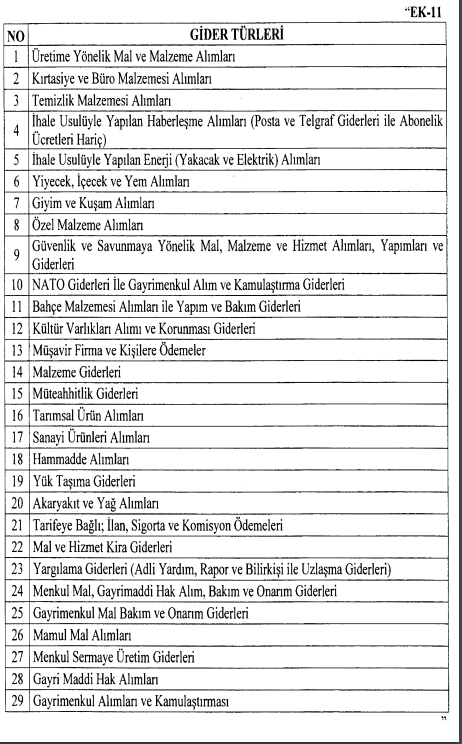 TARİH:SAYI 	: 2017 / KONU	:Tahsilat Genel Tebliği Seri: A Sıra No: 1’de yapılan değişikliklerÖZETİ:7061 sayılı Kanunla 6183 sayılı Amme Alacaklarının Tahsil Hakkında Kanunda yapılan değişikliklere ilişkin açıklamalar yapıldı.  23 Aralık 2017 CUMARTESİResmî GazeteSayı : 30279TEBLİĞTEBLİĞTEBLİĞMaliye Bakanlığı (Gelir İdaresi Başkanlığı)’ndan:TAHSİLAT GENEL TEBLİĞİ SERİ: A SIRA NO: 1’DE DEĞİŞİKLİKYAPILMASINA DAİR TEBLİĞ (SERİ: A SIRA NO: 9)MADDE 1 – 30/6/2007 tarihli ve 26568 sayılı Resmî Gazete’de yayımlanan Tahsilat Genel Tebliği Seri: A Sıra No: 1’in Birinci Kısım, İkinci Bölüm, “II. İhtiyati Haciz” başlıklı bölümünün (11) numaralı alt bölümünde yer alan;a) “7” ibareleri “15” şeklinde değiştirilmiştir.b) Dördüncü paragraftan sonra gelmek üzere “İhtiyati haciz işlemleri ile ilgili olarak açılan davalarda, mahkemelerce ihtiyati haczin kaldırılmasına karar verilmesi halinde, bu kararın kesinleşmesi beklenilmeksizin, kararın gereklerine göre işlem tesis edilmesi icap etmektedir.” paragrafı eklenmiştir.c) Beşinci ve altıncı paragraflar yürürlükten kaldırılmıştır.ç) Yedinci paragraf  “İhtiyati hacze karşı dava açılmadığı halde, bu haczin dayanağı olan tarhiyata karşı açılmış davada mahkemece tarhiyatın kısmen veya tamamen terkinine yönelik karar verilmesi halinde, bu tarhiyata ilişkin ihtiyati haczin, mahkemece terkinine karar verilen tutarlar dikkate alınarak kaldırılması gerekmektedir.” şeklinde değiştirilmiştir.d) Sekizinci paragrafta yer alan “ve terkin kararının kesinleşmesi şartıyla” ibaresi “durumunda” şeklinde değiştirilmiştir.MADDE 2 – Aynı Tebliğin Birinci Kısım, İkinci Bölümünün “V. Amme Alacağı Ödenmeden Yapılmayacak İşlemler ile İşlem Yapanların Sorumlulukları” başlıklı bölümü aşağıdaki şekilde değiştirilmiştir.“1. 6183 sayılı Kanunun 28/11/2017 tarihli ve 7061 sayılı Bazı Vergi Kanunları ile Diğer Bazı Kanunlarda Değişiklik Yapılmasına Dair Kanunun 7’nci maddesiyle değişen ve 1/1/2018 tarihi itibarıyla yürürlüğe giren 22/A maddesinde “Maliye Bakanı, aşağıdaki ödeme ve işlemlerde, Maliye Bakanlığına bağlı tahsil dairelerine vadesi geçmiş borcun bulunmadığına ilişkin belge aranılması ve yapılacak ödemelerden istihkak sahiplerinin amme borçlarının kesilerek ilgili tahsil dairesine aktarılması zorunluluğu ile kesintilere asgari tutar ve oran getirmeye, kapsama girecek amme alacaklarını tür, tutar, ödeme ve işlemler itibarıyla topluca veya ayrı ayrı tespit etmeye, zorunluluk getirilen ödeme ve işlemlerde hangi hallerde bu zorunluluğun aranılmayacağını ve uygulamaya ilişkin usul ve esasları belirlemeye yetkilidir.1. 10/12/2003 tarihli ve 5018 sayılı Kamu Malî Yönetimi ve Kontrol Kanununa tabi kamu idareleri ile bu idarelere bağlı döner sermaye işletmelerinin yapacağı her türlü ödemelerde,2. 4/1/2002 tarihli ve 4734 sayılı Kamu İhale Kanunu kapsamına giren kurumlar ile kamu tüzel kişiliğini haiz kurum ve kuruluşların (meslekî kuruluşlar ve vakıf yüksek öğretim kurumları hariç) mal veya hizmet alımları ile yapım işleri nedeniyle hak sahiplerine yapacakları ödemelerde,3. Kanun, kararname ve diğer mevzuatla nakdi olarak sağlanan Devlet yardımları, teşvikler ve destekler nedeniyle yapılacak ödemelerde,4. 2/7/1964 tarihli ve 492 sayılı Harçlar Kanununa ekli tarifelerde yer alan ticaret sicil harçlarından kayıt ve tescil harçları, noter harçlarından senet, mukavelename ve kâğıtlardan alınan harçlar, tapu ve kadastro harçlarından tapu işlemlerine ilişkin alınan harçlar, gemi ve liman harçları ile (8) sayılı tarifeye konu harçlar (diploma harçları hariç) ve trafik harçlarına mevzu işlemlerde,5. 26/5/1981 tarihli ve 2464 sayılı Belediye Gelirleri Kanununda yer alan bina inşaat harcı ve yapı kullanma izin harcına mevzu işlemlerde.Bu madde kapsamında zorunluluk getirilen ödemelere ilişkin olarak işçi ücreti alacakları hariç olmak üzere, yapılacak her türlü devir, temlik ve el değiştirme, Maliye Bakanlığına bağlı tahsil dairelerine vadesi geçmiş borcu karşılayacak kısım ayrıldıktan sonra kalan kısım üzerinde hüküm ifade eder. Şu kadar ki bu hükmün uygulanmasında diğer kamu idarelerinin alacaklarına karşılık kesinti yapılması gereken hallerde kesinti tutarı garabetten taksim olunur.Takibata salahiyetli tahsil dairesince, bu madde kapsamında getirilen zorunluluğa rağmen borcun olmadığına dair belgeyi aramaksızın ödeme yapanlara ve işlem tesis eden kurum ve kuruluşlara dört bin Türk lirası idari para cezası verilir. İdari para cezası, ilgilisine tebliğ tarihinden itibaren bir ay içinde ödenir. İdari para cezasına karşı tebliğ tarihini takip eden otuz gün içinde idare mahkemesinde dava açılabilir.” hükmü yer almaktadır.Madde hükmü ile bazı ödeme ve işlemler sırasında Bakanlığımıza bağlı tahsil dairelerine vadesi geçmiş borcun bulunmadığına ilişkin belge aranılması zorunluluğu getirmeye Maliye Bakanı yetkili kılınmaktadır.2. Zorunluluk Getirilen Ödeme ve İşlemlerMaddenin Maliye Bakanına verdiği yetkiye istinaden;a) 1/1/2018 tarihinden itibaren uygulanmak üzere,i) 5018 sayılı Kanuna tabi kamu idareleri ile bu idarelere bağlı döner sermaye işletmelerinin, kaynağına bakılmaksızın hak sahiplerine 2.000,- liranın üzerinde;- Bu Tebliğ ekinde yer alan liste (EK-11),- (EK-11)’de sayılanlar dışında kalan ancak 4734 sayılı Kamu İhale Kanuna göre mal ve hizmet alımları ile yapım işleri (istisnalar dahil),- Mahkeme ilamları veya icra emirleri,- 26/12/1931 tarihli ve 1905 sayılı Menkul ve Gayri Menkul Emval ile Bunların İntifa Haklarının ve Daimi Vergilerin Mektumlarını Haber Verenlere Verilecek İkramiyelere Dair Kanun,- 29/6/2001 tarihli ve 4708 sayılı Yapı Denetimi Hakkında Kanun,kapsamında yapacakları ödemeler sırasında hak sahiplerinin,ii) 4734 sayılı Kamu İhale Kanunu kapsamına giren kurumların, mal veya hizmet alımları ile yapım işleri nedeniyle 2.000,- liranın üzerinde yapacakları ödemeler sırasında hak sahiplerinin,iii) 5018 sayılı Kanuna tabi olmayan ve 4734 sayılı Kanun kapsamında bulunmayan kamu tüzel kişiliğini haiz kurum ve kuruluşların (meslekî kuruluşlar ve vakıf yükseköğretim kurumları hariç) mal veya hizmet alımları ile yapım işleri nedeniyle 2.000,- liranın üzerinde yapacakları ödemeler sırasında hak sahiplerinin,iv) Kanun, kararname ve diğer mevzuatla nakdi olarak sağlanan Devlet yardımları, teşvikler ve destekler nedeniyle kurumların 2.000,- liranın üzerinde yapacakları ödemeler sırasında ilgililerin,v) 492 sayılı Harçlar Kanununa ekli “İmtiyazname, Ruhsatname ve Diploma Harçları” başlıklı (8) sayılı tarifenin “VI-Meslek erbabına verilecek tezkere, vesika ve ruhsatnamelerden alınacak harçlar:” bölümünün (16) numaralı alt bölümüne konu, silah taşıma ve bulundurma vesikaları ile yivsiz tüfek ruhsatnameleri talepleri (10/7/1953 tarihli ve 6136 sayılı Ateşli Silahlar ve Bıçaklar ile Diğer Aletler Hakkında Kanunun 7’nci maddesinin birinci fıkrasının (1), (2), (3), (4) ve (6) numaralı bentleri ile 21/3/1991 tarihli ve 91/1779 sayılı Bakanlar Kurulu Kararı ile yürürlüğe konulan Ateşli Silahlar ve Bıçaklar ile Diğer Aletler Hakkında Yönetmeliğin 7’nci maddesinin birinci fıkrasının (a) ve (c) bentlerinde sayılanların talepleri hariç) üzerine yapılacak işlemler sırasında ilgililerin,Bakanlığımıza bağlı tahsil dairelerine vadesi geçmiş borçlarının bulunmadığına ilişkin vadesi geçmiş borç durumunu gösterir belge aranılması zorunluluğu getirilmiştir.Ancak;-  Eğitim ve öğretime yönelik burs ve diğer adlarla yapılan ödemelerde,-  6183 sayılı Kanunun 70’inci maddesi gereğince haczedilemeyen ödemelerde,-  6183 sayılı Kanunun 105’inci maddesinde sayılan tabii afetlere maruz kalanlara yapılan Devlet yardımı, teşvik ve destek ödemelerinde,-  Bütçelerine mahalli idarelerin katkıda bulunduğu kuruluşların proje ve faaliyetleri karşılığında mahalli idarelere sağladığı destek ödemelerinde,-  Spor Toto Teşkilat Başkanlığı tarafından, her çeşit gençlik ve spor tesisi ile eğitim ve öğretim kurumlarının yapılması, yaptırılması, kiralanması, onarım ve bakımlarının yapılması, yarım kalan tesislerin tamamlanması ve tefrişatı için mahalli idarelere (il özel idareleri, belediyeler ve köyler) verilen mali katkı kapsamında nakdi olarak yapılacak ödemelerde,-  Su alımı ödemelerinde,-  Abonelik ücretleri, posta ve telgraf giderleri, ihale usulü dışında yapılan haberleşme alımı ödemelerinde,-  İhale usulü dışında yapılan enerji (yakacak ve elektrik) alımı ödemelerinde,bu zorunluluk aranılmayacaktır.3. 4/6/1985 tarihli ve 3213 sayılı Maden Kanunu’nun;- 13’üncü maddesinin dördüncü fıkrasında “Ruhsat birleştirme, izin alanı değişikliği, ihale, küçük alanların ihalesi, devir talepleri, işletme ruhsatı ve süre uzatımı taleplerinde işletme ruhsat taban bedelinin genel bütçeye yatırıldığına dair belge ve 6183 sayılı Kanunun 22/A maddesi kapsamında vadesi geçmiş borcun bulunmadığına ilişkin belge ile müracaat edilir. I. Grup (a) bendi madenlerde ise büyükşehir belediyesi dışındaki illerde il özel idaresi hesabına gelir kaydedilmek üzere yatırıldığına dair belge ve 6183 sayılı Kanunun 22/A maddesi kapsamında vadesi geçmiş borcun bulunmadığına ilişkin belge ile müracaat edilir.” hükmü,- 24’üncü maddesinin birinci ve ikinci fıkralarında “I. Grup (b) bendi ve II. Grup (a) ve (c) bendi madenler için ihale bedelinin yatırılmasından itibaren iki ay içinde, diğer maden grupları için arama ruhsat süresi sonuna kadar, yetkilendirilmiş tüzel kişilerce maden mühendisinin sorumluluğunda hazırlanmış işletme projesi ruhsat sahibi tarafından Genel Müdürlüğe verilir. Proje ile birlikte projenin uygulanabilmesi için gerekli olan mali yeterliliğine ilişkin belgeler ve genel bütçeye gelir kaydedilmek üzere ilgili muhasebe birimi hesabına işletme ruhsat taban bedelinin yatırıldığına dair belgenin Genel Müdürlüğe verilmesi zorunludur. Aksi hâlde talep reddedilir.Projedeki teknik eksiklikler, 6183 sayılı Kanunun 22/A maddesi kapsamında vadesi geçmiş borcun bulunmadığına ilişkin belge ve işletme ruhsat bedeli yapılan bildirimden itibaren üç ay içinde tamamlanır…” hükmü,yer almaktadır.Bu hükümler çerçevesinde, madenlere ilişkin ruhsat birleştirme, izin alanı değişikliği, ihale, küçük alanların ihalesi, devir talepleri, işletme ruhsatı ve süre uzatımı talepleri ile ruhsat sahibi tarafından sunulan projedeki eksikliklerin tamamlanmasında, 6183 sayılı Kanunun 22/A maddesi kapsamında ilgililerden vadesi geçmiş borcun bulunmadığına ilişkin belge aranılması gerekmektedir.4. 6183 sayılı Kanunun 22/A maddesi kapsamına girecek amme alacaklarını tür, tutar ve işlemler itibarıyla topluca veya ayrı ayrı tespit etmeye, zorunluluk getirilen işlemlerde hangi hallerde bu zorunluluğun aranılmayacağını belirlemeye Maliye Bakanı yetkili kılınmıştır.Bu yetkiye istinaden “vadesi geçmiş borç” olarak madde kapsamına giren amme alacakları;i) Tür olarak; yıllık gelir, yıllık kurumlar, katma değer, özel tüketim, özel iletişim, motorlu taşıtlar, şans oyunları, damga, banka ve sigorta muameleleri vergileri, gelir ve kurumlar vergisine ilişkin tevkifatlar ve geçici vergiler ile harçlar ve bu alacaklara ilişkin vergi ziyaı cezaları, gecikme zam ve faizleri,ii) Tutar olarak; kapsama giren amme alacaklarının toplam 2.000,- lirayı aşan tutarı,şeklinde belirlenmiştir.Tahsil dairelerince vadesi geçmiş borç durumunu gösterir belge tanzimi sırasında, borçlunun belirlenmiş alacak türlerinden vadesi geçtiği halde ödenmemiş bir borcu bulunup bulunmadığı araştırılacak ve vadesi geçtiği halde ödenmemiş borçlar, tutarları ile birlikte talep edilen belgede gösterilecektir.Vadesi geçmiş borç durumunu gösterir belge arama zorunluluğu getirilen kurum ve kuruluşlarca yapılacak ödeme/işlemler sırasında, tahsil dairelerinin verdiği bilgiye istinaden kapsama giren alacak türlerinin toplam tutarının 2.000,- lirayı aşmaması halinde, borcun bulunmadığı kabul edilerek gerekli ödeme/işlemler yapılacaktır.Vadesi geçtiği halde ödenmemiş borç bulunmakla birlikte, yargı mercilerince amme alacağının takibinin durdurulmasına karar verilmesi veya takibin kanunen durdurulması gereken diğer hallerde kapsama giren tür ve tutarda borç bulunmasına rağmen vadesi geçmiş borç durumunu gösterir belge “ödeme/işlem yapılmasına muvafakat edildiğini” belirten bir ifadeyle tanzim edilerek verilecektir.Tecil edilmiş amme alacakları, tecil şartlarına uygun olarak ödendiği müddetçe vadesi geçmiş borç olarak dikkate alınmayacaktır. Ancak, bu Tebliğin Birinci Kısım, Dördüncü Bölüm, “I.Tecil” başlıklı bölümünün (9) numaralı alt bölümünün (e) paragrafında yapılan açıklamalar da dikkate alınarak belge verilecektir.Vadesi geçmiş borç durumunu gösterir belge talep eden borçlulara, başvuracakları tahsil dairesi tarafından, kapsama giren alacak türleri açısından bağlı olunan veya daha önce mükellefiyet kaydı bulunan tahsil dairelerinden temin edilen bilgiler de dikkate alınarak belge verilecektir.Bu Tebliğ ile tür olarak belirlenen amme alacaklarından mükellefiyet kaydı bulunmayanlar, herhangi bir tahsil dairesinden söz konusu alacaklardan mükellefiyet kayıtlarının olmadığına ilişkin belgeyi almaları halinde vadesi geçmiş borç durumunu gösterir belge aranılmaksızın gerekli ödeme/işlem yapılacaktır.Bu belgeler, tanzim edildikleri tarihten itibaren 15 gün geçerlidir.Gelir İdaresi Başkanlığınca söz konusu belgelerin elektronik ortamda verilmesi ve ilgili kamu kurum ve kuruluşlarınca bu belgelerin teyidinin elektronik ortamda yapılabilmesi halinde aynı esaslar geçerli olacaktır.Madde kapsamına giren ödemeyi/işlemi gerçekleştirecek olan kamu kurum ve kuruluşlarınca, vadesi geçmiş borç durumunu gösterir belgenin Gelir İdaresi Başkanlığından elektronik ortamda temin edilmesi durumunda, ödemeye/işleme taraf olandan ayrıca belge talep edilmeyecektir.5. 6183 sayılı Kanunun 22/A maddesi uyarınca vadesi geçmiş borç durumunu gösterir belge aranılması zorunluluğu getirilen ödeme/işlemler ile ilgili olarak ayrıca aşağıdaki açıklamaların dikkate alınması gerekmektedir.5.1. Tebliğin bu bölümünün “2/a-i” alt bölümünde belirtilen ödemeler sırasında;a) 5018 sayılı Kanuna ekli I, II, III ve IV sayılı cetvellerde belirtilen idareler,b) Belediyeler, il özel idareleri ile bunlara bağlı veya bunların kurdukları veya üye oldukları birlik ve idareler,c)  (a) ve (b)’de yer verilen kamu idarelerine bağlı döner sermaye işletmeleri,tarafından vadesi geçmiş borç durumunu gösterir belgenin aranılması gerekmektedir.5.2. 4734 sayılı Kanun kapsamına giren kurumların, mal veya hizmet alımları ile yapım işleri nedeniyle hak sahiplerine yapacakları ödemeler sırasında vadesi geçmiş borç durumunu gösterir belgenin aranılması gerekmektedir.4734 sayılı Kanun kapsamında olan idareler Kanunun 2 nci maddesinde aşağıdaki şekilde belirlenmiştir.-  Genel bütçe kapsamındaki kamu idareleri ile özel bütçeli idareler, il özel idareleri ve belediyeler ile bunlara bağlı; döner sermayeli kuruluşlar, birlikler (meslekî kuruluş şeklinde faaliyet gösterenler ile bunların üst kuruluşları hariç) ve tüzel kişiler.-  Kamu iktisadi kuruluşları ile iktisadi devlet teşekküllerinden oluşan kamu iktisadi teşebbüsleri.-  Sosyal güvenlik kuruluşları, fonlar, özel kanunlarla kurulmuş ve kendilerine kamu görevi verilmiş tüzel kişiliğe sahip kuruluşlar (meslekî kuruluşlar ve vakıf yükseköğretim kurumları hariç) ile bağımsız bütçeli kuruluşlar.-  Yukarıda belirtilenlerin doğrudan veya dolaylı olarak birlikte ya da ayrı ayrı sermayesinin yarısından fazlasına sahip bulundukları her çeşit kuruluş, müessese, birlik, işletme ve şirketler.-  Yapım ihalelerine münhasır olmak üzere, 15/11/2000 tarihli ve 4603 sayılı Türkiye Cumhuriyeti Ziraat Bankası, Türkiye Halk Bankası Anonim Şirketi ve Türkiye Emlak Bankası Anonim Şirketi Hakkında Kanun kapsamındaki bankalar ile bu bankaların doğrudan veya dolaylı olarak birlikte ya da ayrı ayrı sermayesinin yarısından fazlasına sahip bulundukları şirketler.Belirtilen bu kurumlar, gerek 4734 sayılı Kanun kapsamında (istisnalar dahil) gerekse bu Kanun dışında yapacakları her türlü mal veya hizmet alımları ile yapım işleri için yapacakları ödemeler sırasında vadesi geçmiş borç durumunu gösterir belgeyi arayacaklardır. Ancak, 4603 sayılı Kanun kapsamındaki bankalar ile bu bankaların doğrudan veya dolaylı olarak birlikte ya da ayrı ayrı sermayesinin yarısından fazlasına sahip bulundukları şirketler münhasıran yapım ihaleleri nedeniyle 22/A maddesi kapsamında belge arayacaklardır.5.3. 5018 sayılı Kanuna tabi olmayan ve 4734 sayılı Kanun kapsamına girmeyen, Tasarruf Mevduatı Sigorta Fonu ile Kalkınma Ajansları gibi kamu tüzel kişiliğini haiz kurum ve kuruluşların (meslekî kuruluşlar ve vakıf yükseköğretim kurumları hariç) mal veya hizmet alımları ile yapım işleri nedeniyle hak sahiplerine yapacakları ödemeler sırasında vadesi geçmiş borç durumunu gösterir belgeyi aramaları gerekmektedir.5.4. 6183 sayılı Kanunun 22/A maddesi uyarınca, kaynağına bakılmaksızın kanun, kararname ve diğer mevzuatla düzenlenmiş olan ve sadece nakdi olarak ödenen Devlet yardımları, teşvikler ve destekleri ödeyecek olan kurum ve kuruluşlarca bu ödemeler yapılmadan önce ilgililerden vadesi geçmiş borç durumunu gösterir belge aranılacaktır.Madde kapsamında zorunluluk getirilen bu tür ödemeleri bankalar aracılığı ile yapan kurumlar, bu tutarları ilgilisine ödenmek üzere bankaya göndermeden önce vadesi geçmiş borç durumunu gösterir belgeyi arayacaklardır.5.5. Tebliğin bu bölümünün “5.1.”, “5.2.”, “5.3.” ve “5.4.” alt bölümlerinde belirtilen kurum ve kuruluşların, hak sahiplerine ödeme yapmadan önce vadesi geçmiş borç durumunu gösterir belgeyi aramaları gerekmektedir.6183 sayılı Kanunun 22/A maddesinin Maliye Bakanına verdiği “yapılacak ödemelerden istihkak sahiplerinin amme borçlarının kesilerek ilgili tahsil dairesine aktarılması zorunluluğu getirme” yetkisine istinaden, Tebliğin bu bölümünün “4/i” alt bölümünde belirlenen alacak türlerinden yine aynı bölümün “4/ii” alt bölümünde belirlenen tutarın üzerinde vadesi geçmiş borcun bulunması halinde, borçlunun talebinin bulunup bulunmadığına bakılmaksızın ödenecek tutardan, vadesi geçmiş borç durumunu gösterir belgede belirtilen borç tutarını aşmamak üzere kesinti yapılarak ilgili tahsil dairesi hesabına aktarılması zorunluluğu getirilmiştir.Maliye Bakanlığına bağlı birden fazla tahsil dairesine borcun bulunması durumunda, kesinti tutarı vadesi geçmiş borç durumunu gösterir belgeyi düzenleyen tahsil dairesinin hesabına aktarılacaktır.Kesinti tutarının aktarıldığı tahsil dairesi, bu tutarın hak sahibinin borçlarına mahsup edilmesini sağlayacaktır. Kesinti tutarının tahsil dairelerine olan borç toplamından az olması halinde, kesinti tutarı tahsil daireleri arasında garameten taksim edilecektir.Diğer taraftan, vadesi geçmiş borç durumunu gösterir belgenin aranılmasını gerektiren ödemelere ilişkin olarak işçi ücreti alacakları hariç olmak üzere, hak sahibi tarafından yapılacak her türlü devir, temlik ve el değiştirme, tahsil dairelerine vadesi geçmiş borcu karşılayacak kısım ayrıldıktan sonra kalan kısım üzerinde hüküm ifade edecektir.Dolayısıyla, hak sahipleri tarafından söz konusu ödemelere ilişkin olarak devir, temlik ve el değiştirme işlemi yapılmış olsa dahi ödenecek tutardan borç tutarı kadar kesinti yapılarak ilgili tahsil dairesi hesabına aktarılacaktır.Ayrıca, kurum ve kuruluşlarca hak sahiplerine yapılacak ödemeden diğer kamu idarelerinin alacaklarına karşılık da kesinti yapılması gereken hallerde, kesinti tutarı tahsil daireleri ile diğer kamu idareleri arasında garameten taksim edilerek tahsil dairelerine ve ilgili idareye aktarılacaktır.Öte yandan, kurum ve kuruluşlarca hak sahiplerine ödenecek tutar üzerine 2004 sayılı Kanun veya 6183 sayılı Kanuna göre haciz tatbik edilmiş olması halinde, hacze konu tutar düşüldükten sonra kalan tutar, kesintiye esas tutar olarak dikkate alınacaktır. Ancak, yapılacak ödemelerden kesinti yoluyla tahsil dairelerine aktarım yapılacak olması, amme alacağının takibine engel teşkil etmemektedir.Kesinti yapan kurum;-  Genel bütçeli idare ise muhasebe işlem fişinin düzenlendiği tarihte,-  Genel bütçe dışında bir idare ise kesilen tutarın tahsil dairesi hesaplarına aktarıldığı tarihte,ödeme yapılmış sayılacağından, bu tarihler dikkate alınarak amme alacağına 6183 sayılı Kanunun 51’inci maddesine göre gecikme zammı hesaplanacaktır.Vadesi geçmiş borç durumunu gösterir belgenin; 5018 sayılı Kanun kapsamına giren kurumların muhasebe birimlerince, diğer kurumların ödemeyi yapacak birimlerince aranılması gerekmektedir.Amme alacağına ilişkin kesintiye yönelik yapılan düzenlemeler, münhasıran 6183 sayılı Kanunun 22/A maddesine göre aranılacak vadesi geçmiş borç durumunu gösterir belge için geçerli olduğundan, muhtelif mevzuat kapsamında tahsil dairelerince düzenlenecek vadesi geçmiş borcu gösterir belgelerde belirtilen amme borçları için uygulanmayacaktır.5.6. Tebliğin bu bölümünün “2/a-v” alt bölümünde belirtilen işlemler sırasında ilgili kurumlar vadesi geçmiş borç durumunu gösterir belgeyi arayacaktır. Tebliğin bu bölümünün “4/ii” alt bölümünde belirlenen tutarın üzerinde vadesi geçmiş borcun bulunması halinde, ilgililerce talep edilen silah taşıma ve bulundurma vesikaları ile yivsiz tüfek ruhsatnameleri verilmeyecektir.5.7. Vadesi geçmiş borç durumunu gösterir belgenin aranılmasını gerektiren durumlarda, hak sahiplerinin/ilgililerin tahsil dairesine olan borçlarını ödemesi veya sair sebeplerle kendisine yapılması gereken ödemenin/işlemin yapılmasını engelleyen durumun kalkması üzerine, yeni alınacak belgeye göre ilgili kurum ve kuruluşlar gerekli ödemeyi/işlemi yapabileceklerdir.6. Bu Tebliğ ile zorunluluk getirilen vadesi geçmiş borç durumunu gösterir belgeyi aramadan ödeme yapanlara ve işlem tesis eden kurum ve kuruluşlara, borçlunun bağlı olduğu takibe salahiyetli tahsil dairesince idari para cezası tatbik edilecektir.6.1. 6183 sayılı Kanunun 22/A maddesi kapsamında, 7061 sayılı Kanun ile yapılan değişiklik öncesi dönemler dahil, uygulanacak idari para cezası tutarları yıllar itibarıyla aşağıdaki tabloda gösterilmiştir.6.2. Bu Tebliğ ile zorunluluk getirilen vadesi geçmiş borç durumunu gösterir belgeyi aramadan ödeme yapanlara ve işlem tesis edenlere verilecek idari para cezaları hakkında 30/3/2005 tarihli ve 5326 sayılı Kabahatler Kanunu hükümleri uygulanacaktır.5326 sayılı Kanunun 17’nci maddesi gereğince, bu idari para cezası her yıl 213 sayılı Kanunun mükerrer 298’inci maddesine göre belirlenen yeniden değerleme oranına göre arttırılacaktır.Buna göre, vadesi geçmiş borç durumunu gösterir belgeyi aramadan ödeme yapanlara ve işlem tesis eden kurum ve kuruluşlara, her bir ödeme/işlem için ayrı ayrı olmak üzere belgenin aranılması gereken yılda uygulanacak olan idari para cezası tutarı esas alınarak idari para cezası tatbik edilecektir.6183 sayılı Kanunun 22/A maddesine göre verilen idari para cezasının, ilgilisine tebliğ tarihinden itibaren bir ay içinde ödenmesi gerekmektedir.İdari para cezasına karşı tebliğ tarihini takip eden otuz gün içinde idare mahkemesinde dava açılması mümkündür.”MADDE 3 – Aynı Tebliğin Birinci Kısım, İkinci Bölümünün “V. Amme Alacağı Ödenmeden Yapılmayacak İşlemler ile İşlem Yapanların Sorumlulukları” başlıklı bölümünden sonra gelmek üzere “VI. Tahsil Edilen Amme Alacaklarından Yapılacak Reddiyat Sebebiyle Mahsuplar” başlıklı aşağıdaki bölüm eklenmiş ve sonraki bölüm başlıklarının numaraları buna göre teselsül ettirilmiştir.“VI. Tahsil Edilen Amme Alacaklarından Yapılacak Reddiyat Sebebiyle Mahsuplar6183 sayılı Kanunun 23’üncü maddesinin birinci fıkrasında “Tahsil edilip de kanuni sebeplerle reddi icabeden amme alacakları, istihkak sahiplerinin reddiyatı yapacak olan amme idaresine olan muaccel borçlarına mahsup edilmek suretiyle reddolunur.” hükmü yer almaktadır.Bu hükme göre, tahsil edildikten sonra kanuni sebeplerle iadesi gereken amme alacağının, hak sahibinin amme idaresine muacceliyet kazanmış borcunun bulunması halinde bu borca mahsup edilmek suretiyle red ve iade edilmesi gerekmektedir.Diğer taraftan, 5510 sayılı Sosyal Sigortalar ve Genel Sağlık Sigortası Kanununun 7061 sayılı Kanunun 87 nci maddesi ile değişik 88 inci maddesinin onaltıncı fıkrasında “6183 sayılı Kanunun 23’üncü maddesine göre Maliye Bakanlığına bağlı tahsil dairelerince reddiyat yapılması durumunda anılan maddenin birinci fıkrasına göre yapılacak mahsuptan sonra Kurumun prim ve diğer alacaklarından muaccel olanlara mahsup yapılır. Kurumun tahsil ettiği prim ve diğer alacaklardan reddi icap edenler, istihkak sahiplerinin Kuruma olan muaccel borçlarına mahsubundan sonra Maliye Bakanlığına bağlı tahsil dairelerine olan muaccel borçlara mahsup edilmek üzere reddolunur. Bu suretle yapılan ödemelerde, reddedilen tutarın Kuruma ve/veya alacaklı tahsil dairesinin hesabına geçtiği tarihte ödeme yapılmış sayılır. Bu fıkranın uygulanmasına ilişkin usul ve esaslar Maliye Bakanlığı ile Kurum tarafından müştereken belirlenir.” hükmü yer almaktadır.Bu hükme göre, tahsil edildikten sonra kanuni sebeplerle nakden reddi icabeden alacaklara ilişkin reddiyatın Maliye Bakanlığına bağlı tahsil dairelerince yapılacağı hallerde;- öncelikle borçlunun Maliye Bakanlığına bağlı tüm tahsil dairelerine olan muaccel borçlarına mahsup yapılması,- mahsup sonrası kalan bir tutarın bulunması halinde bu tutarın, borçlunun alacaklı amme idaresi olan Devletin gümrük mevzuatından doğan amme alacaklarını takiple görevli Gümrük ve Ticaret Bakanlığına bağlı tahsil dairelerine bulunan muaccel borçlarına mahsup edilmesi,- bu mahsup sonrasında da iadesi gereken bir tutarın bulunması halinde borçlunun Sosyal Güvenlik Kurumuna (SGK) olan ve 6183 sayılı Kanuna göre takip edilen muaccel prim ve diğer borçlarına ödenmek üzere SGK’ya aktarılması,gerekmektedir.Ayrıca, reddiyata konu alacağa ilişkin devir, temlik, el değiştirme ve haciz işlemleri 6183 sayılı Kanunun 23’üncü ve 5510 sayılı Kanunun 88 inci maddelerinin yukarıdaki hükümleri uygulandıktan sonra ve nakden iadeye konu bir tutarın bulunması halinde hüküm ifade edecektir.Öte yandan, SGK tarafından iade edilecek bir alacağın bulunması durumunda, SGK muaccel alacaklarına mahsup yaptıktan sonra kalan bir tutar olması halinde bu tutarı, borçlunun Maliye Bakanlığına bağlı tahsil dairelerine olan muaccel borçlarına mahsup edilmek üzere ilgili tahsil dairesine aktaracaktır. Alacaklı tahsil dairesinin birden fazla olması durumunda SGK tarafından aktarılacak tutar alacaklı tahsil dairelerinden herhangi birisinin banka hesabına gönderilecektir. Banka hesabına para aktarılan tahsil dairesince, aktarılan tutar alacaklı tahsil daireleri arasında garameten taksim edilecektir. Bu suretle yapılan ödemelerde, ödeme tarihi, paranın tahsil dairesinin hesabına geçtiği tarih olacaktır.”MADDE 4 – Aynı Tebliğin Birinci Kısım, Üçüncü Bölüm, “I. Ödeme Zamanı” başlıklı bölümünün (6) numaralı alt bölümüne dördüncü paragraftan sonra gelmek üzere aşağıdaki paragraf eklenmiş ve bu alt bölümün mevcut altıncı ile yedinci paragrafları yürürlükten kaldırılmıştır.“Ayrıca, süresinde tahakkuk ettirilmeyen Devlet hakkı ve bu alacak üzerinden hesaplanan faizin bir ay içinde ödenmesi için Enerji ve Tabii Kaynaklar Bakanlığı tarafından borçluya bir tebligat yapılacaktır. Verilen süre içinde ödenmeyen Devlet hakkı ve faiz alacakları anılan Bakanlığın bildirimi üzerine ilgili tahsil dairesince, Devlet hakkı alacağının aslına vade tarihinden tahsil edildiği tarihe kadar geçen süre için 6183 sayılı Kanuna göre gecikme zammı hesaplanarak takip ve tahsil edilecektir.”MADDE 5 – Aynı Tebliğin Birinci Kısım, Üçüncü Bölüm, “IV. Hususi (Özel) Ödeme Şekilleri” başlıklı bölümünde yer alan (5) numaralı alt bölümünün ikinci paragrafının ilk cümlesi yürürlükten kaldırılmıştır.MADDE 6 – Aynı Tebliğin Birinci Kısım, Dördüncü Bölüm, “I. Tecil” başlıklı bölümünün;a) (9) numaralı alt bölümünün (i) bölümü “i) Tecil yetkisini kullanan tarafından uygun görülen ödeme planında, taksitlerin ödeme sürelerinin aylık olarak belirlenmiş olması durumunda, taksitlerin ayın son gününe kadar ödenmesi gerekmektedir. Ancak, ayın son gününün resmi tatile rastlaması halinde, tatili izleyen ilk iş günü mesai saati bitimine kadar ödenebilmesi mümkündür.” şeklinde,b) (17) numaralı alt bölümü “17. 6183 sayılı Kanunun 48’inci maddesinin altıncı fıkrası, 18/5/2017 tarihli ve 7020 sayılı Bazı Alacakların Yeniden Yapılandırılması ile Bazı Kanunlarda ve Bir Kanun Hükmünde Kararnamede Değişiklik Yapılmasına Dair Kanunun 6’ncı maddesiyle yapılan değişiklikle aşağıdaki şekli almıştır.“Tecil salahiyetini kullanacak ve bu salahiyeti devredecek olan makamlar; tecil edilecek amme alacaklarını tür ve tutar olarak belirlemeye, amme borçlusunun faaliyetine devam edip etmediğini esas alarak tecil edilecek alacakları tespit etmeye, tecilde taksit zamanlarını ve diğer şartları tayin etmeye ayrıca 213 sayılı Kanuna göre Maliye Bakanlığınca ilan edilen mücbir sebep hali kapsamındaki amme borçlularının, mücbir sebep halinin sona erdiği tarihe kadar ödemeleri gereken amme borçları ile mücbir sebep nedeniyle ödeme süreleri ertelenen amme borçlarını faiz alınmaksızın veya yürürlükteki faiz oranından daha düşük faiz oranıyla tecil etmeye yetkilidir.”Tecil salahiyetini kullanacak ve bu salahiyeti devredecek olan makamlar tarafından, Maliye Bakanlığınca mücbir sebep halinin varlığı ilan edilen hallerde madde ile tanınan yetki çerçevesinde amme alacakları faiz alınmaksızın veya yürürlükteki faiz oranından daha düşük faiz oranıyla tecil edilebilecektir.” şeklinde,değiştirilmiştir.MADDE 7 – Aynı Tebliğin İkinci Kısım, İkinci Bölüm, “I. Menkul Malların Haczi” başlıklı bölümünün (1) numaralı alt bölümünün sonuna aşağıdaki paragraf eklenmiştir.“Diğer taraftan, 6183 sayılı Kanunun 77’nci maddesinin ikinci fıkrasının verdiği yetkiye istinaden diğer menkul mallara ilişkin düzenlenecek haciz bildirilerinin elektronik ortamda tebliğ edilmesine ilişkin olarak Gelir İdaresi Başkanlığı ilgili kurumlarla protokol yapmaya yetkilidir.”MADDE 8 – Aynı Tebliğin;a) Birinci Kısım, Üçüncü Bölüm, “V. Ödemenin Mahsup Edileceği Alacaklar” başlıklı bölümün (6) numaralı alt bölümünde,b) İkinci Kısım, Birinci Bölüm;i) “II- Ödeme Emri ve Mal Bildirimi” başlıklı bölümün (1), (5) ve (12) numaralı alt bölümlerinde,ii) “III- Ödeme Emrine Dava Açılması” başlıklı bölümün (1) numaralı bölümünün birinci ve yedinci paragraflarında, (3) numaralı alt bölümünün birinci paragrafında, (6) numaralı alt bölümünün birinci, dördüncü ve altıncı paragraflarında,iii) “IV. Teminatlı Alacaklarda Takip” başlıklı bölümünün (1) numaralı alt bölümünde,iv) “V. Kefil ve Yabancı Şahıs veya Kurumlar Mümessillerini Takip” başlıklı bölümün (1) numaralı alt bölümünde,v) “VI- Haciz” başlıklı bölümünün (1) numaralı alt bölümünde,yer alan “7” ibareleri “15” şeklinde değiştirilmiştir.MADDE 9 – Aynı Tebliğe ekteki EK-11 eklenmiştir.MADDE 10 – Bu Tebliğin;a) 1’inci maddesinin (a) bölümü ile 2 ve 8’inci maddeleri 1/1/2018 tarihinde,b) Diğer maddeleri yayımı tarihinde,yürürlüğe girer.MADDE 11 – Bu Tebliğ hükümlerini Maliye Bakanı yürütür.Maliye Bakanlığı (Gelir İdaresi Başkanlığı)’ndan:TAHSİLAT GENEL TEBLİĞİ SERİ: A SIRA NO: 1’DE DEĞİŞİKLİKYAPILMASINA DAİR TEBLİĞ (SERİ: A SIRA NO: 9)MADDE 1 – 30/6/2007 tarihli ve 26568 sayılı Resmî Gazete’de yayımlanan Tahsilat Genel Tebliği Seri: A Sıra No: 1’in Birinci Kısım, İkinci Bölüm, “II. İhtiyati Haciz” başlıklı bölümünün (11) numaralı alt bölümünde yer alan;a) “7” ibareleri “15” şeklinde değiştirilmiştir.b) Dördüncü paragraftan sonra gelmek üzere “İhtiyati haciz işlemleri ile ilgili olarak açılan davalarda, mahkemelerce ihtiyati haczin kaldırılmasına karar verilmesi halinde, bu kararın kesinleşmesi beklenilmeksizin, kararın gereklerine göre işlem tesis edilmesi icap etmektedir.” paragrafı eklenmiştir.c) Beşinci ve altıncı paragraflar yürürlükten kaldırılmıştır.ç) Yedinci paragraf  “İhtiyati hacze karşı dava açılmadığı halde, bu haczin dayanağı olan tarhiyata karşı açılmış davada mahkemece tarhiyatın kısmen veya tamamen terkinine yönelik karar verilmesi halinde, bu tarhiyata ilişkin ihtiyati haczin, mahkemece terkinine karar verilen tutarlar dikkate alınarak kaldırılması gerekmektedir.” şeklinde değiştirilmiştir.d) Sekizinci paragrafta yer alan “ve terkin kararının kesinleşmesi şartıyla” ibaresi “durumunda” şeklinde değiştirilmiştir.MADDE 2 – Aynı Tebliğin Birinci Kısım, İkinci Bölümünün “V. Amme Alacağı Ödenmeden Yapılmayacak İşlemler ile İşlem Yapanların Sorumlulukları” başlıklı bölümü aşağıdaki şekilde değiştirilmiştir.“1. 6183 sayılı Kanunun 28/11/2017 tarihli ve 7061 sayılı Bazı Vergi Kanunları ile Diğer Bazı Kanunlarda Değişiklik Yapılmasına Dair Kanunun 7’nci maddesiyle değişen ve 1/1/2018 tarihi itibarıyla yürürlüğe giren 22/A maddesinde “Maliye Bakanı, aşağıdaki ödeme ve işlemlerde, Maliye Bakanlığına bağlı tahsil dairelerine vadesi geçmiş borcun bulunmadığına ilişkin belge aranılması ve yapılacak ödemelerden istihkak sahiplerinin amme borçlarının kesilerek ilgili tahsil dairesine aktarılması zorunluluğu ile kesintilere asgari tutar ve oran getirmeye, kapsama girecek amme alacaklarını tür, tutar, ödeme ve işlemler itibarıyla topluca veya ayrı ayrı tespit etmeye, zorunluluk getirilen ödeme ve işlemlerde hangi hallerde bu zorunluluğun aranılmayacağını ve uygulamaya ilişkin usul ve esasları belirlemeye yetkilidir.1. 10/12/2003 tarihli ve 5018 sayılı Kamu Malî Yönetimi ve Kontrol Kanununa tabi kamu idareleri ile bu idarelere bağlı döner sermaye işletmelerinin yapacağı her türlü ödemelerde,2. 4/1/2002 tarihli ve 4734 sayılı Kamu İhale Kanunu kapsamına giren kurumlar ile kamu tüzel kişiliğini haiz kurum ve kuruluşların (meslekî kuruluşlar ve vakıf yüksek öğretim kurumları hariç) mal veya hizmet alımları ile yapım işleri nedeniyle hak sahiplerine yapacakları ödemelerde,3. Kanun, kararname ve diğer mevzuatla nakdi olarak sağlanan Devlet yardımları, teşvikler ve destekler nedeniyle yapılacak ödemelerde,4. 2/7/1964 tarihli ve 492 sayılı Harçlar Kanununa ekli tarifelerde yer alan ticaret sicil harçlarından kayıt ve tescil harçları, noter harçlarından senet, mukavelename ve kâğıtlardan alınan harçlar, tapu ve kadastro harçlarından tapu işlemlerine ilişkin alınan harçlar, gemi ve liman harçları ile (8) sayılı tarifeye konu harçlar (diploma harçları hariç) ve trafik harçlarına mevzu işlemlerde,5. 26/5/1981 tarihli ve 2464 sayılı Belediye Gelirleri Kanununda yer alan bina inşaat harcı ve yapı kullanma izin harcına mevzu işlemlerde.Bu madde kapsamında zorunluluk getirilen ödemelere ilişkin olarak işçi ücreti alacakları hariç olmak üzere, yapılacak her türlü devir, temlik ve el değiştirme, Maliye Bakanlığına bağlı tahsil dairelerine vadesi geçmiş borcu karşılayacak kısım ayrıldıktan sonra kalan kısım üzerinde hüküm ifade eder. Şu kadar ki bu hükmün uygulanmasında diğer kamu idarelerinin alacaklarına karşılık kesinti yapılması gereken hallerde kesinti tutarı garabetten taksim olunur.Takibata salahiyetli tahsil dairesince, bu madde kapsamında getirilen zorunluluğa rağmen borcun olmadığına dair belgeyi aramaksızın ödeme yapanlara ve işlem tesis eden kurum ve kuruluşlara dört bin Türk lirası idari para cezası verilir. İdari para cezası, ilgilisine tebliğ tarihinden itibaren bir ay içinde ödenir. İdari para cezasına karşı tebliğ tarihini takip eden otuz gün içinde idare mahkemesinde dava açılabilir.” hükmü yer almaktadır.Madde hükmü ile bazı ödeme ve işlemler sırasında Bakanlığımıza bağlı tahsil dairelerine vadesi geçmiş borcun bulunmadığına ilişkin belge aranılması zorunluluğu getirmeye Maliye Bakanı yetkili kılınmaktadır.2. Zorunluluk Getirilen Ödeme ve İşlemlerMaddenin Maliye Bakanına verdiği yetkiye istinaden;a) 1/1/2018 tarihinden itibaren uygulanmak üzere,i) 5018 sayılı Kanuna tabi kamu idareleri ile bu idarelere bağlı döner sermaye işletmelerinin, kaynağına bakılmaksızın hak sahiplerine 2.000,- liranın üzerinde;- Bu Tebliğ ekinde yer alan liste (EK-11),- (EK-11)’de sayılanlar dışında kalan ancak 4734 sayılı Kamu İhale Kanuna göre mal ve hizmet alımları ile yapım işleri (istisnalar dahil),- Mahkeme ilamları veya icra emirleri,- 26/12/1931 tarihli ve 1905 sayılı Menkul ve Gayri Menkul Emval ile Bunların İntifa Haklarının ve Daimi Vergilerin Mektumlarını Haber Verenlere Verilecek İkramiyelere Dair Kanun,- 29/6/2001 tarihli ve 4708 sayılı Yapı Denetimi Hakkında Kanun,kapsamında yapacakları ödemeler sırasında hak sahiplerinin,ii) 4734 sayılı Kamu İhale Kanunu kapsamına giren kurumların, mal veya hizmet alımları ile yapım işleri nedeniyle 2.000,- liranın üzerinde yapacakları ödemeler sırasında hak sahiplerinin,iii) 5018 sayılı Kanuna tabi olmayan ve 4734 sayılı Kanun kapsamında bulunmayan kamu tüzel kişiliğini haiz kurum ve kuruluşların (meslekî kuruluşlar ve vakıf yükseköğretim kurumları hariç) mal veya hizmet alımları ile yapım işleri nedeniyle 2.000,- liranın üzerinde yapacakları ödemeler sırasında hak sahiplerinin,iv) Kanun, kararname ve diğer mevzuatla nakdi olarak sağlanan Devlet yardımları, teşvikler ve destekler nedeniyle kurumların 2.000,- liranın üzerinde yapacakları ödemeler sırasında ilgililerin,v) 492 sayılı Harçlar Kanununa ekli “İmtiyazname, Ruhsatname ve Diploma Harçları” başlıklı (8) sayılı tarifenin “VI-Meslek erbabına verilecek tezkere, vesika ve ruhsatnamelerden alınacak harçlar:” bölümünün (16) numaralı alt bölümüne konu, silah taşıma ve bulundurma vesikaları ile yivsiz tüfek ruhsatnameleri talepleri (10/7/1953 tarihli ve 6136 sayılı Ateşli Silahlar ve Bıçaklar ile Diğer Aletler Hakkında Kanunun 7’nci maddesinin birinci fıkrasının (1), (2), (3), (4) ve (6) numaralı bentleri ile 21/3/1991 tarihli ve 91/1779 sayılı Bakanlar Kurulu Kararı ile yürürlüğe konulan Ateşli Silahlar ve Bıçaklar ile Diğer Aletler Hakkında Yönetmeliğin 7’nci maddesinin birinci fıkrasının (a) ve (c) bentlerinde sayılanların talepleri hariç) üzerine yapılacak işlemler sırasında ilgililerin,Bakanlığımıza bağlı tahsil dairelerine vadesi geçmiş borçlarının bulunmadığına ilişkin vadesi geçmiş borç durumunu gösterir belge aranılması zorunluluğu getirilmiştir.Ancak;-  Eğitim ve öğretime yönelik burs ve diğer adlarla yapılan ödemelerde,-  6183 sayılı Kanunun 70’inci maddesi gereğince haczedilemeyen ödemelerde,-  6183 sayılı Kanunun 105’inci maddesinde sayılan tabii afetlere maruz kalanlara yapılan Devlet yardımı, teşvik ve destek ödemelerinde,-  Bütçelerine mahalli idarelerin katkıda bulunduğu kuruluşların proje ve faaliyetleri karşılığında mahalli idarelere sağladığı destek ödemelerinde,-  Spor Toto Teşkilat Başkanlığı tarafından, her çeşit gençlik ve spor tesisi ile eğitim ve öğretim kurumlarının yapılması, yaptırılması, kiralanması, onarım ve bakımlarının yapılması, yarım kalan tesislerin tamamlanması ve tefrişatı için mahalli idarelere (il özel idareleri, belediyeler ve köyler) verilen mali katkı kapsamında nakdi olarak yapılacak ödemelerde,-  Su alımı ödemelerinde,-  Abonelik ücretleri, posta ve telgraf giderleri, ihale usulü dışında yapılan haberleşme alımı ödemelerinde,-  İhale usulü dışında yapılan enerji (yakacak ve elektrik) alımı ödemelerinde,bu zorunluluk aranılmayacaktır.3. 4/6/1985 tarihli ve 3213 sayılı Maden Kanunu’nun;- 13’üncü maddesinin dördüncü fıkrasında “Ruhsat birleştirme, izin alanı değişikliği, ihale, küçük alanların ihalesi, devir talepleri, işletme ruhsatı ve süre uzatımı taleplerinde işletme ruhsat taban bedelinin genel bütçeye yatırıldığına dair belge ve 6183 sayılı Kanunun 22/A maddesi kapsamında vadesi geçmiş borcun bulunmadığına ilişkin belge ile müracaat edilir. I. Grup (a) bendi madenlerde ise büyükşehir belediyesi dışındaki illerde il özel idaresi hesabına gelir kaydedilmek üzere yatırıldığına dair belge ve 6183 sayılı Kanunun 22/A maddesi kapsamında vadesi geçmiş borcun bulunmadığına ilişkin belge ile müracaat edilir.” hükmü,- 24’üncü maddesinin birinci ve ikinci fıkralarında “I. Grup (b) bendi ve II. Grup (a) ve (c) bendi madenler için ihale bedelinin yatırılmasından itibaren iki ay içinde, diğer maden grupları için arama ruhsat süresi sonuna kadar, yetkilendirilmiş tüzel kişilerce maden mühendisinin sorumluluğunda hazırlanmış işletme projesi ruhsat sahibi tarafından Genel Müdürlüğe verilir. Proje ile birlikte projenin uygulanabilmesi için gerekli olan mali yeterliliğine ilişkin belgeler ve genel bütçeye gelir kaydedilmek üzere ilgili muhasebe birimi hesabına işletme ruhsat taban bedelinin yatırıldığına dair belgenin Genel Müdürlüğe verilmesi zorunludur. Aksi hâlde talep reddedilir.Projedeki teknik eksiklikler, 6183 sayılı Kanunun 22/A maddesi kapsamında vadesi geçmiş borcun bulunmadığına ilişkin belge ve işletme ruhsat bedeli yapılan bildirimden itibaren üç ay içinde tamamlanır…” hükmü,yer almaktadır.Bu hükümler çerçevesinde, madenlere ilişkin ruhsat birleştirme, izin alanı değişikliği, ihale, küçük alanların ihalesi, devir talepleri, işletme ruhsatı ve süre uzatımı talepleri ile ruhsat sahibi tarafından sunulan projedeki eksikliklerin tamamlanmasında, 6183 sayılı Kanunun 22/A maddesi kapsamında ilgililerden vadesi geçmiş borcun bulunmadığına ilişkin belge aranılması gerekmektedir.4. 6183 sayılı Kanunun 22/A maddesi kapsamına girecek amme alacaklarını tür, tutar ve işlemler itibarıyla topluca veya ayrı ayrı tespit etmeye, zorunluluk getirilen işlemlerde hangi hallerde bu zorunluluğun aranılmayacağını belirlemeye Maliye Bakanı yetkili kılınmıştır.Bu yetkiye istinaden “vadesi geçmiş borç” olarak madde kapsamına giren amme alacakları;i) Tür olarak; yıllık gelir, yıllık kurumlar, katma değer, özel tüketim, özel iletişim, motorlu taşıtlar, şans oyunları, damga, banka ve sigorta muameleleri vergileri, gelir ve kurumlar vergisine ilişkin tevkifatlar ve geçici vergiler ile harçlar ve bu alacaklara ilişkin vergi ziyaı cezaları, gecikme zam ve faizleri,ii) Tutar olarak; kapsama giren amme alacaklarının toplam 2.000,- lirayı aşan tutarı,şeklinde belirlenmiştir.Tahsil dairelerince vadesi geçmiş borç durumunu gösterir belge tanzimi sırasında, borçlunun belirlenmiş alacak türlerinden vadesi geçtiği halde ödenmemiş bir borcu bulunup bulunmadığı araştırılacak ve vadesi geçtiği halde ödenmemiş borçlar, tutarları ile birlikte talep edilen belgede gösterilecektir.Vadesi geçmiş borç durumunu gösterir belge arama zorunluluğu getirilen kurum ve kuruluşlarca yapılacak ödeme/işlemler sırasında, tahsil dairelerinin verdiği bilgiye istinaden kapsama giren alacak türlerinin toplam tutarının 2.000,- lirayı aşmaması halinde, borcun bulunmadığı kabul edilerek gerekli ödeme/işlemler yapılacaktır.Vadesi geçtiği halde ödenmemiş borç bulunmakla birlikte, yargı mercilerince amme alacağının takibinin durdurulmasına karar verilmesi veya takibin kanunen durdurulması gereken diğer hallerde kapsama giren tür ve tutarda borç bulunmasına rağmen vadesi geçmiş borç durumunu gösterir belge “ödeme/işlem yapılmasına muvafakat edildiğini” belirten bir ifadeyle tanzim edilerek verilecektir.Tecil edilmiş amme alacakları, tecil şartlarına uygun olarak ödendiği müddetçe vadesi geçmiş borç olarak dikkate alınmayacaktır. Ancak, bu Tebliğin Birinci Kısım, Dördüncü Bölüm, “I.Tecil” başlıklı bölümünün (9) numaralı alt bölümünün (e) paragrafında yapılan açıklamalar da dikkate alınarak belge verilecektir.Vadesi geçmiş borç durumunu gösterir belge talep eden borçlulara, başvuracakları tahsil dairesi tarafından, kapsama giren alacak türleri açısından bağlı olunan veya daha önce mükellefiyet kaydı bulunan tahsil dairelerinden temin edilen bilgiler de dikkate alınarak belge verilecektir.Bu Tebliğ ile tür olarak belirlenen amme alacaklarından mükellefiyet kaydı bulunmayanlar, herhangi bir tahsil dairesinden söz konusu alacaklardan mükellefiyet kayıtlarının olmadığına ilişkin belgeyi almaları halinde vadesi geçmiş borç durumunu gösterir belge aranılmaksızın gerekli ödeme/işlem yapılacaktır.Bu belgeler, tanzim edildikleri tarihten itibaren 15 gün geçerlidir.Gelir İdaresi Başkanlığınca söz konusu belgelerin elektronik ortamda verilmesi ve ilgili kamu kurum ve kuruluşlarınca bu belgelerin teyidinin elektronik ortamda yapılabilmesi halinde aynı esaslar geçerli olacaktır.Madde kapsamına giren ödemeyi/işlemi gerçekleştirecek olan kamu kurum ve kuruluşlarınca, vadesi geçmiş borç durumunu gösterir belgenin Gelir İdaresi Başkanlığından elektronik ortamda temin edilmesi durumunda, ödemeye/işleme taraf olandan ayrıca belge talep edilmeyecektir.5. 6183 sayılı Kanunun 22/A maddesi uyarınca vadesi geçmiş borç durumunu gösterir belge aranılması zorunluluğu getirilen ödeme/işlemler ile ilgili olarak ayrıca aşağıdaki açıklamaların dikkate alınması gerekmektedir.5.1. Tebliğin bu bölümünün “2/a-i” alt bölümünde belirtilen ödemeler sırasında;a) 5018 sayılı Kanuna ekli I, II, III ve IV sayılı cetvellerde belirtilen idareler,b) Belediyeler, il özel idareleri ile bunlara bağlı veya bunların kurdukları veya üye oldukları birlik ve idareler,c)  (a) ve (b)’de yer verilen kamu idarelerine bağlı döner sermaye işletmeleri,tarafından vadesi geçmiş borç durumunu gösterir belgenin aranılması gerekmektedir.5.2. 4734 sayılı Kanun kapsamına giren kurumların, mal veya hizmet alımları ile yapım işleri nedeniyle hak sahiplerine yapacakları ödemeler sırasında vadesi geçmiş borç durumunu gösterir belgenin aranılması gerekmektedir.4734 sayılı Kanun kapsamında olan idareler Kanunun 2 nci maddesinde aşağıdaki şekilde belirlenmiştir.-  Genel bütçe kapsamındaki kamu idareleri ile özel bütçeli idareler, il özel idareleri ve belediyeler ile bunlara bağlı; döner sermayeli kuruluşlar, birlikler (meslekî kuruluş şeklinde faaliyet gösterenler ile bunların üst kuruluşları hariç) ve tüzel kişiler.-  Kamu iktisadi kuruluşları ile iktisadi devlet teşekküllerinden oluşan kamu iktisadi teşebbüsleri.-  Sosyal güvenlik kuruluşları, fonlar, özel kanunlarla kurulmuş ve kendilerine kamu görevi verilmiş tüzel kişiliğe sahip kuruluşlar (meslekî kuruluşlar ve vakıf yükseköğretim kurumları hariç) ile bağımsız bütçeli kuruluşlar.-  Yukarıda belirtilenlerin doğrudan veya dolaylı olarak birlikte ya da ayrı ayrı sermayesinin yarısından fazlasına sahip bulundukları her çeşit kuruluş, müessese, birlik, işletme ve şirketler.-  Yapım ihalelerine münhasır olmak üzere, 15/11/2000 tarihli ve 4603 sayılı Türkiye Cumhuriyeti Ziraat Bankası, Türkiye Halk Bankası Anonim Şirketi ve Türkiye Emlak Bankası Anonim Şirketi Hakkında Kanun kapsamındaki bankalar ile bu bankaların doğrudan veya dolaylı olarak birlikte ya da ayrı ayrı sermayesinin yarısından fazlasına sahip bulundukları şirketler.Belirtilen bu kurumlar, gerek 4734 sayılı Kanun kapsamında (istisnalar dahil) gerekse bu Kanun dışında yapacakları her türlü mal veya hizmet alımları ile yapım işleri için yapacakları ödemeler sırasında vadesi geçmiş borç durumunu gösterir belgeyi arayacaklardır. Ancak, 4603 sayılı Kanun kapsamındaki bankalar ile bu bankaların doğrudan veya dolaylı olarak birlikte ya da ayrı ayrı sermayesinin yarısından fazlasına sahip bulundukları şirketler münhasıran yapım ihaleleri nedeniyle 22/A maddesi kapsamında belge arayacaklardır.5.3. 5018 sayılı Kanuna tabi olmayan ve 4734 sayılı Kanun kapsamına girmeyen, Tasarruf Mevduatı Sigorta Fonu ile Kalkınma Ajansları gibi kamu tüzel kişiliğini haiz kurum ve kuruluşların (meslekî kuruluşlar ve vakıf yükseköğretim kurumları hariç) mal veya hizmet alımları ile yapım işleri nedeniyle hak sahiplerine yapacakları ödemeler sırasında vadesi geçmiş borç durumunu gösterir belgeyi aramaları gerekmektedir.5.4. 6183 sayılı Kanunun 22/A maddesi uyarınca, kaynağına bakılmaksızın kanun, kararname ve diğer mevzuatla düzenlenmiş olan ve sadece nakdi olarak ödenen Devlet yardımları, teşvikler ve destekleri ödeyecek olan kurum ve kuruluşlarca bu ödemeler yapılmadan önce ilgililerden vadesi geçmiş borç durumunu gösterir belge aranılacaktır.Madde kapsamında zorunluluk getirilen bu tür ödemeleri bankalar aracılığı ile yapan kurumlar, bu tutarları ilgilisine ödenmek üzere bankaya göndermeden önce vadesi geçmiş borç durumunu gösterir belgeyi arayacaklardır.5.5. Tebliğin bu bölümünün “5.1.”, “5.2.”, “5.3.” ve “5.4.” alt bölümlerinde belirtilen kurum ve kuruluşların, hak sahiplerine ödeme yapmadan önce vadesi geçmiş borç durumunu gösterir belgeyi aramaları gerekmektedir.6183 sayılı Kanunun 22/A maddesinin Maliye Bakanına verdiği “yapılacak ödemelerden istihkak sahiplerinin amme borçlarının kesilerek ilgili tahsil dairesine aktarılması zorunluluğu getirme” yetkisine istinaden, Tebliğin bu bölümünün “4/i” alt bölümünde belirlenen alacak türlerinden yine aynı bölümün “4/ii” alt bölümünde belirlenen tutarın üzerinde vadesi geçmiş borcun bulunması halinde, borçlunun talebinin bulunup bulunmadığına bakılmaksızın ödenecek tutardan, vadesi geçmiş borç durumunu gösterir belgede belirtilen borç tutarını aşmamak üzere kesinti yapılarak ilgili tahsil dairesi hesabına aktarılması zorunluluğu getirilmiştir.Maliye Bakanlığına bağlı birden fazla tahsil dairesine borcun bulunması durumunda, kesinti tutarı vadesi geçmiş borç durumunu gösterir belgeyi düzenleyen tahsil dairesinin hesabına aktarılacaktır.Kesinti tutarının aktarıldığı tahsil dairesi, bu tutarın hak sahibinin borçlarına mahsup edilmesini sağlayacaktır. Kesinti tutarının tahsil dairelerine olan borç toplamından az olması halinde, kesinti tutarı tahsil daireleri arasında garameten taksim edilecektir.Diğer taraftan, vadesi geçmiş borç durumunu gösterir belgenin aranılmasını gerektiren ödemelere ilişkin olarak işçi ücreti alacakları hariç olmak üzere, hak sahibi tarafından yapılacak her türlü devir, temlik ve el değiştirme, tahsil dairelerine vadesi geçmiş borcu karşılayacak kısım ayrıldıktan sonra kalan kısım üzerinde hüküm ifade edecektir.Dolayısıyla, hak sahipleri tarafından söz konusu ödemelere ilişkin olarak devir, temlik ve el değiştirme işlemi yapılmış olsa dahi ödenecek tutardan borç tutarı kadar kesinti yapılarak ilgili tahsil dairesi hesabına aktarılacaktır.Ayrıca, kurum ve kuruluşlarca hak sahiplerine yapılacak ödemeden diğer kamu idarelerinin alacaklarına karşılık da kesinti yapılması gereken hallerde, kesinti tutarı tahsil daireleri ile diğer kamu idareleri arasında garameten taksim edilerek tahsil dairelerine ve ilgili idareye aktarılacaktır.Öte yandan, kurum ve kuruluşlarca hak sahiplerine ödenecek tutar üzerine 2004 sayılı Kanun veya 6183 sayılı Kanuna göre haciz tatbik edilmiş olması halinde, hacze konu tutar düşüldükten sonra kalan tutar, kesintiye esas tutar olarak dikkate alınacaktır. Ancak, yapılacak ödemelerden kesinti yoluyla tahsil dairelerine aktarım yapılacak olması, amme alacağının takibine engel teşkil etmemektedir.Kesinti yapan kurum;-  Genel bütçeli idare ise muhasebe işlem fişinin düzenlendiği tarihte,-  Genel bütçe dışında bir idare ise kesilen tutarın tahsil dairesi hesaplarına aktarıldığı tarihte,ödeme yapılmış sayılacağından, bu tarihler dikkate alınarak amme alacağına 6183 sayılı Kanunun 51’inci maddesine göre gecikme zammı hesaplanacaktır.Vadesi geçmiş borç durumunu gösterir belgenin; 5018 sayılı Kanun kapsamına giren kurumların muhasebe birimlerince, diğer kurumların ödemeyi yapacak birimlerince aranılması gerekmektedir.Amme alacağına ilişkin kesintiye yönelik yapılan düzenlemeler, münhasıran 6183 sayılı Kanunun 22/A maddesine göre aranılacak vadesi geçmiş borç durumunu gösterir belge için geçerli olduğundan, muhtelif mevzuat kapsamında tahsil dairelerince düzenlenecek vadesi geçmiş borcu gösterir belgelerde belirtilen amme borçları için uygulanmayacaktır.5.6. Tebliğin bu bölümünün “2/a-v” alt bölümünde belirtilen işlemler sırasında ilgili kurumlar vadesi geçmiş borç durumunu gösterir belgeyi arayacaktır. Tebliğin bu bölümünün “4/ii” alt bölümünde belirlenen tutarın üzerinde vadesi geçmiş borcun bulunması halinde, ilgililerce talep edilen silah taşıma ve bulundurma vesikaları ile yivsiz tüfek ruhsatnameleri verilmeyecektir.5.7. Vadesi geçmiş borç durumunu gösterir belgenin aranılmasını gerektiren durumlarda, hak sahiplerinin/ilgililerin tahsil dairesine olan borçlarını ödemesi veya sair sebeplerle kendisine yapılması gereken ödemenin/işlemin yapılmasını engelleyen durumun kalkması üzerine, yeni alınacak belgeye göre ilgili kurum ve kuruluşlar gerekli ödemeyi/işlemi yapabileceklerdir.6. Bu Tebliğ ile zorunluluk getirilen vadesi geçmiş borç durumunu gösterir belgeyi aramadan ödeme yapanlara ve işlem tesis eden kurum ve kuruluşlara, borçlunun bağlı olduğu takibe salahiyetli tahsil dairesince idari para cezası tatbik edilecektir.6.1. 6183 sayılı Kanunun 22/A maddesi kapsamında, 7061 sayılı Kanun ile yapılan değişiklik öncesi dönemler dahil, uygulanacak idari para cezası tutarları yıllar itibarıyla aşağıdaki tabloda gösterilmiştir.6.2. Bu Tebliğ ile zorunluluk getirilen vadesi geçmiş borç durumunu gösterir belgeyi aramadan ödeme yapanlara ve işlem tesis edenlere verilecek idari para cezaları hakkında 30/3/2005 tarihli ve 5326 sayılı Kabahatler Kanunu hükümleri uygulanacaktır.5326 sayılı Kanunun 17’nci maddesi gereğince, bu idari para cezası her yıl 213 sayılı Kanunun mükerrer 298’inci maddesine göre belirlenen yeniden değerleme oranına göre arttırılacaktır.Buna göre, vadesi geçmiş borç durumunu gösterir belgeyi aramadan ödeme yapanlara ve işlem tesis eden kurum ve kuruluşlara, her bir ödeme/işlem için ayrı ayrı olmak üzere belgenin aranılması gereken yılda uygulanacak olan idari para cezası tutarı esas alınarak idari para cezası tatbik edilecektir.6183 sayılı Kanunun 22/A maddesine göre verilen idari para cezasının, ilgilisine tebliğ tarihinden itibaren bir ay içinde ödenmesi gerekmektedir.İdari para cezasına karşı tebliğ tarihini takip eden otuz gün içinde idare mahkemesinde dava açılması mümkündür.”MADDE 3 – Aynı Tebliğin Birinci Kısım, İkinci Bölümünün “V. Amme Alacağı Ödenmeden Yapılmayacak İşlemler ile İşlem Yapanların Sorumlulukları” başlıklı bölümünden sonra gelmek üzere “VI. Tahsil Edilen Amme Alacaklarından Yapılacak Reddiyat Sebebiyle Mahsuplar” başlıklı aşağıdaki bölüm eklenmiş ve sonraki bölüm başlıklarının numaraları buna göre teselsül ettirilmiştir.“VI. Tahsil Edilen Amme Alacaklarından Yapılacak Reddiyat Sebebiyle Mahsuplar6183 sayılı Kanunun 23’üncü maddesinin birinci fıkrasında “Tahsil edilip de kanuni sebeplerle reddi icabeden amme alacakları, istihkak sahiplerinin reddiyatı yapacak olan amme idaresine olan muaccel borçlarına mahsup edilmek suretiyle reddolunur.” hükmü yer almaktadır.Bu hükme göre, tahsil edildikten sonra kanuni sebeplerle iadesi gereken amme alacağının, hak sahibinin amme idaresine muacceliyet kazanmış borcunun bulunması halinde bu borca mahsup edilmek suretiyle red ve iade edilmesi gerekmektedir.Diğer taraftan, 5510 sayılı Sosyal Sigortalar ve Genel Sağlık Sigortası Kanununun 7061 sayılı Kanunun 87 nci maddesi ile değişik 88 inci maddesinin onaltıncı fıkrasında “6183 sayılı Kanunun 23’üncü maddesine göre Maliye Bakanlığına bağlı tahsil dairelerince reddiyat yapılması durumunda anılan maddenin birinci fıkrasına göre yapılacak mahsuptan sonra Kurumun prim ve diğer alacaklarından muaccel olanlara mahsup yapılır. Kurumun tahsil ettiği prim ve diğer alacaklardan reddi icap edenler, istihkak sahiplerinin Kuruma olan muaccel borçlarına mahsubundan sonra Maliye Bakanlığına bağlı tahsil dairelerine olan muaccel borçlara mahsup edilmek üzere reddolunur. Bu suretle yapılan ödemelerde, reddedilen tutarın Kuruma ve/veya alacaklı tahsil dairesinin hesabına geçtiği tarihte ödeme yapılmış sayılır. Bu fıkranın uygulanmasına ilişkin usul ve esaslar Maliye Bakanlığı ile Kurum tarafından müştereken belirlenir.” hükmü yer almaktadır.Bu hükme göre, tahsil edildikten sonra kanuni sebeplerle nakden reddi icabeden alacaklara ilişkin reddiyatın Maliye Bakanlığına bağlı tahsil dairelerince yapılacağı hallerde;- öncelikle borçlunun Maliye Bakanlığına bağlı tüm tahsil dairelerine olan muaccel borçlarına mahsup yapılması,- mahsup sonrası kalan bir tutarın bulunması halinde bu tutarın, borçlunun alacaklı amme idaresi olan Devletin gümrük mevzuatından doğan amme alacaklarını takiple görevli Gümrük ve Ticaret Bakanlığına bağlı tahsil dairelerine bulunan muaccel borçlarına mahsup edilmesi,- bu mahsup sonrasında da iadesi gereken bir tutarın bulunması halinde borçlunun Sosyal Güvenlik Kurumuna (SGK) olan ve 6183 sayılı Kanuna göre takip edilen muaccel prim ve diğer borçlarına ödenmek üzere SGK’ya aktarılması,gerekmektedir.Ayrıca, reddiyata konu alacağa ilişkin devir, temlik, el değiştirme ve haciz işlemleri 6183 sayılı Kanunun 23’üncü ve 5510 sayılı Kanunun 88 inci maddelerinin yukarıdaki hükümleri uygulandıktan sonra ve nakden iadeye konu bir tutarın bulunması halinde hüküm ifade edecektir.Öte yandan, SGK tarafından iade edilecek bir alacağın bulunması durumunda, SGK muaccel alacaklarına mahsup yaptıktan sonra kalan bir tutar olması halinde bu tutarı, borçlunun Maliye Bakanlığına bağlı tahsil dairelerine olan muaccel borçlarına mahsup edilmek üzere ilgili tahsil dairesine aktaracaktır. Alacaklı tahsil dairesinin birden fazla olması durumunda SGK tarafından aktarılacak tutar alacaklı tahsil dairelerinden herhangi birisinin banka hesabına gönderilecektir. Banka hesabına para aktarılan tahsil dairesince, aktarılan tutar alacaklı tahsil daireleri arasında garameten taksim edilecektir. Bu suretle yapılan ödemelerde, ödeme tarihi, paranın tahsil dairesinin hesabına geçtiği tarih olacaktır.”MADDE 4 – Aynı Tebliğin Birinci Kısım, Üçüncü Bölüm, “I. Ödeme Zamanı” başlıklı bölümünün (6) numaralı alt bölümüne dördüncü paragraftan sonra gelmek üzere aşağıdaki paragraf eklenmiş ve bu alt bölümün mevcut altıncı ile yedinci paragrafları yürürlükten kaldırılmıştır.“Ayrıca, süresinde tahakkuk ettirilmeyen Devlet hakkı ve bu alacak üzerinden hesaplanan faizin bir ay içinde ödenmesi için Enerji ve Tabii Kaynaklar Bakanlığı tarafından borçluya bir tebligat yapılacaktır. Verilen süre içinde ödenmeyen Devlet hakkı ve faiz alacakları anılan Bakanlığın bildirimi üzerine ilgili tahsil dairesince, Devlet hakkı alacağının aslına vade tarihinden tahsil edildiği tarihe kadar geçen süre için 6183 sayılı Kanuna göre gecikme zammı hesaplanarak takip ve tahsil edilecektir.”MADDE 5 – Aynı Tebliğin Birinci Kısım, Üçüncü Bölüm, “IV. Hususi (Özel) Ödeme Şekilleri” başlıklı bölümünde yer alan (5) numaralı alt bölümünün ikinci paragrafının ilk cümlesi yürürlükten kaldırılmıştır.MADDE 6 – Aynı Tebliğin Birinci Kısım, Dördüncü Bölüm, “I. Tecil” başlıklı bölümünün;a) (9) numaralı alt bölümünün (i) bölümü “i) Tecil yetkisini kullanan tarafından uygun görülen ödeme planında, taksitlerin ödeme sürelerinin aylık olarak belirlenmiş olması durumunda, taksitlerin ayın son gününe kadar ödenmesi gerekmektedir. Ancak, ayın son gününün resmi tatile rastlaması halinde, tatili izleyen ilk iş günü mesai saati bitimine kadar ödenebilmesi mümkündür.” şeklinde,b) (17) numaralı alt bölümü “17. 6183 sayılı Kanunun 48’inci maddesinin altıncı fıkrası, 18/5/2017 tarihli ve 7020 sayılı Bazı Alacakların Yeniden Yapılandırılması ile Bazı Kanunlarda ve Bir Kanun Hükmünde Kararnamede Değişiklik Yapılmasına Dair Kanunun 6’ncı maddesiyle yapılan değişiklikle aşağıdaki şekli almıştır.“Tecil salahiyetini kullanacak ve bu salahiyeti devredecek olan makamlar; tecil edilecek amme alacaklarını tür ve tutar olarak belirlemeye, amme borçlusunun faaliyetine devam edip etmediğini esas alarak tecil edilecek alacakları tespit etmeye, tecilde taksit zamanlarını ve diğer şartları tayin etmeye ayrıca 213 sayılı Kanuna göre Maliye Bakanlığınca ilan edilen mücbir sebep hali kapsamındaki amme borçlularının, mücbir sebep halinin sona erdiği tarihe kadar ödemeleri gereken amme borçları ile mücbir sebep nedeniyle ödeme süreleri ertelenen amme borçlarını faiz alınmaksızın veya yürürlükteki faiz oranından daha düşük faiz oranıyla tecil etmeye yetkilidir.”Tecil salahiyetini kullanacak ve bu salahiyeti devredecek olan makamlar tarafından, Maliye Bakanlığınca mücbir sebep halinin varlığı ilan edilen hallerde madde ile tanınan yetki çerçevesinde amme alacakları faiz alınmaksızın veya yürürlükteki faiz oranından daha düşük faiz oranıyla tecil edilebilecektir.” şeklinde,değiştirilmiştir.MADDE 7 – Aynı Tebliğin İkinci Kısım, İkinci Bölüm, “I. Menkul Malların Haczi” başlıklı bölümünün (1) numaralı alt bölümünün sonuna aşağıdaki paragraf eklenmiştir.“Diğer taraftan, 6183 sayılı Kanunun 77’nci maddesinin ikinci fıkrasının verdiği yetkiye istinaden diğer menkul mallara ilişkin düzenlenecek haciz bildirilerinin elektronik ortamda tebliğ edilmesine ilişkin olarak Gelir İdaresi Başkanlığı ilgili kurumlarla protokol yapmaya yetkilidir.”MADDE 8 – Aynı Tebliğin;a) Birinci Kısım, Üçüncü Bölüm, “V. Ödemenin Mahsup Edileceği Alacaklar” başlıklı bölümün (6) numaralı alt bölümünde,b) İkinci Kısım, Birinci Bölüm;i) “II- Ödeme Emri ve Mal Bildirimi” başlıklı bölümün (1), (5) ve (12) numaralı alt bölümlerinde,ii) “III- Ödeme Emrine Dava Açılması” başlıklı bölümün (1) numaralı bölümünün birinci ve yedinci paragraflarında, (3) numaralı alt bölümünün birinci paragrafında, (6) numaralı alt bölümünün birinci, dördüncü ve altıncı paragraflarında,iii) “IV. Teminatlı Alacaklarda Takip” başlıklı bölümünün (1) numaralı alt bölümünde,iv) “V. Kefil ve Yabancı Şahıs veya Kurumlar Mümessillerini Takip” başlıklı bölümün (1) numaralı alt bölümünde,v) “VI- Haciz” başlıklı bölümünün (1) numaralı alt bölümünde,yer alan “7” ibareleri “15” şeklinde değiştirilmiştir.MADDE 9 – Aynı Tebliğe ekteki EK-11 eklenmiştir.MADDE 10 – Bu Tebliğin;a) 1’inci maddesinin (a) bölümü ile 2 ve 8’inci maddeleri 1/1/2018 tarihinde,b) Diğer maddeleri yayımı tarihinde,yürürlüğe girer.MADDE 11 – Bu Tebliğ hükümlerini Maliye Bakanı yürütür.Maliye Bakanlığı (Gelir İdaresi Başkanlığı)’ndan:TAHSİLAT GENEL TEBLİĞİ SERİ: A SIRA NO: 1’DE DEĞİŞİKLİKYAPILMASINA DAİR TEBLİĞ (SERİ: A SIRA NO: 9)MADDE 1 – 30/6/2007 tarihli ve 26568 sayılı Resmî Gazete’de yayımlanan Tahsilat Genel Tebliği Seri: A Sıra No: 1’in Birinci Kısım, İkinci Bölüm, “II. İhtiyati Haciz” başlıklı bölümünün (11) numaralı alt bölümünde yer alan;a) “7” ibareleri “15” şeklinde değiştirilmiştir.b) Dördüncü paragraftan sonra gelmek üzere “İhtiyati haciz işlemleri ile ilgili olarak açılan davalarda, mahkemelerce ihtiyati haczin kaldırılmasına karar verilmesi halinde, bu kararın kesinleşmesi beklenilmeksizin, kararın gereklerine göre işlem tesis edilmesi icap etmektedir.” paragrafı eklenmiştir.c) Beşinci ve altıncı paragraflar yürürlükten kaldırılmıştır.ç) Yedinci paragraf  “İhtiyati hacze karşı dava açılmadığı halde, bu haczin dayanağı olan tarhiyata karşı açılmış davada mahkemece tarhiyatın kısmen veya tamamen terkinine yönelik karar verilmesi halinde, bu tarhiyata ilişkin ihtiyati haczin, mahkemece terkinine karar verilen tutarlar dikkate alınarak kaldırılması gerekmektedir.” şeklinde değiştirilmiştir.d) Sekizinci paragrafta yer alan “ve terkin kararının kesinleşmesi şartıyla” ibaresi “durumunda” şeklinde değiştirilmiştir.MADDE 2 – Aynı Tebliğin Birinci Kısım, İkinci Bölümünün “V. Amme Alacağı Ödenmeden Yapılmayacak İşlemler ile İşlem Yapanların Sorumlulukları” başlıklı bölümü aşağıdaki şekilde değiştirilmiştir.“1. 6183 sayılı Kanunun 28/11/2017 tarihli ve 7061 sayılı Bazı Vergi Kanunları ile Diğer Bazı Kanunlarda Değişiklik Yapılmasına Dair Kanunun 7’nci maddesiyle değişen ve 1/1/2018 tarihi itibarıyla yürürlüğe giren 22/A maddesinde “Maliye Bakanı, aşağıdaki ödeme ve işlemlerde, Maliye Bakanlığına bağlı tahsil dairelerine vadesi geçmiş borcun bulunmadığına ilişkin belge aranılması ve yapılacak ödemelerden istihkak sahiplerinin amme borçlarının kesilerek ilgili tahsil dairesine aktarılması zorunluluğu ile kesintilere asgari tutar ve oran getirmeye, kapsama girecek amme alacaklarını tür, tutar, ödeme ve işlemler itibarıyla topluca veya ayrı ayrı tespit etmeye, zorunluluk getirilen ödeme ve işlemlerde hangi hallerde bu zorunluluğun aranılmayacağını ve uygulamaya ilişkin usul ve esasları belirlemeye yetkilidir.1. 10/12/2003 tarihli ve 5018 sayılı Kamu Malî Yönetimi ve Kontrol Kanununa tabi kamu idareleri ile bu idarelere bağlı döner sermaye işletmelerinin yapacağı her türlü ödemelerde,2. 4/1/2002 tarihli ve 4734 sayılı Kamu İhale Kanunu kapsamına giren kurumlar ile kamu tüzel kişiliğini haiz kurum ve kuruluşların (meslekî kuruluşlar ve vakıf yüksek öğretim kurumları hariç) mal veya hizmet alımları ile yapım işleri nedeniyle hak sahiplerine yapacakları ödemelerde,3. Kanun, kararname ve diğer mevzuatla nakdi olarak sağlanan Devlet yardımları, teşvikler ve destekler nedeniyle yapılacak ödemelerde,4. 2/7/1964 tarihli ve 492 sayılı Harçlar Kanununa ekli tarifelerde yer alan ticaret sicil harçlarından kayıt ve tescil harçları, noter harçlarından senet, mukavelename ve kâğıtlardan alınan harçlar, tapu ve kadastro harçlarından tapu işlemlerine ilişkin alınan harçlar, gemi ve liman harçları ile (8) sayılı tarifeye konu harçlar (diploma harçları hariç) ve trafik harçlarına mevzu işlemlerde,5. 26/5/1981 tarihli ve 2464 sayılı Belediye Gelirleri Kanununda yer alan bina inşaat harcı ve yapı kullanma izin harcına mevzu işlemlerde.Bu madde kapsamında zorunluluk getirilen ödemelere ilişkin olarak işçi ücreti alacakları hariç olmak üzere, yapılacak her türlü devir, temlik ve el değiştirme, Maliye Bakanlığına bağlı tahsil dairelerine vadesi geçmiş borcu karşılayacak kısım ayrıldıktan sonra kalan kısım üzerinde hüküm ifade eder. Şu kadar ki bu hükmün uygulanmasında diğer kamu idarelerinin alacaklarına karşılık kesinti yapılması gereken hallerde kesinti tutarı garabetten taksim olunur.Takibata salahiyetli tahsil dairesince, bu madde kapsamında getirilen zorunluluğa rağmen borcun olmadığına dair belgeyi aramaksızın ödeme yapanlara ve işlem tesis eden kurum ve kuruluşlara dört bin Türk lirası idari para cezası verilir. İdari para cezası, ilgilisine tebliğ tarihinden itibaren bir ay içinde ödenir. İdari para cezasına karşı tebliğ tarihini takip eden otuz gün içinde idare mahkemesinde dava açılabilir.” hükmü yer almaktadır.Madde hükmü ile bazı ödeme ve işlemler sırasında Bakanlığımıza bağlı tahsil dairelerine vadesi geçmiş borcun bulunmadığına ilişkin belge aranılması zorunluluğu getirmeye Maliye Bakanı yetkili kılınmaktadır.2. Zorunluluk Getirilen Ödeme ve İşlemlerMaddenin Maliye Bakanına verdiği yetkiye istinaden;a) 1/1/2018 tarihinden itibaren uygulanmak üzere,i) 5018 sayılı Kanuna tabi kamu idareleri ile bu idarelere bağlı döner sermaye işletmelerinin, kaynağına bakılmaksızın hak sahiplerine 2.000,- liranın üzerinde;- Bu Tebliğ ekinde yer alan liste (EK-11),- (EK-11)’de sayılanlar dışında kalan ancak 4734 sayılı Kamu İhale Kanuna göre mal ve hizmet alımları ile yapım işleri (istisnalar dahil),- Mahkeme ilamları veya icra emirleri,- 26/12/1931 tarihli ve 1905 sayılı Menkul ve Gayri Menkul Emval ile Bunların İntifa Haklarının ve Daimi Vergilerin Mektumlarını Haber Verenlere Verilecek İkramiyelere Dair Kanun,- 29/6/2001 tarihli ve 4708 sayılı Yapı Denetimi Hakkında Kanun,kapsamında yapacakları ödemeler sırasında hak sahiplerinin,ii) 4734 sayılı Kamu İhale Kanunu kapsamına giren kurumların, mal veya hizmet alımları ile yapım işleri nedeniyle 2.000,- liranın üzerinde yapacakları ödemeler sırasında hak sahiplerinin,iii) 5018 sayılı Kanuna tabi olmayan ve 4734 sayılı Kanun kapsamında bulunmayan kamu tüzel kişiliğini haiz kurum ve kuruluşların (meslekî kuruluşlar ve vakıf yükseköğretim kurumları hariç) mal veya hizmet alımları ile yapım işleri nedeniyle 2.000,- liranın üzerinde yapacakları ödemeler sırasında hak sahiplerinin,iv) Kanun, kararname ve diğer mevzuatla nakdi olarak sağlanan Devlet yardımları, teşvikler ve destekler nedeniyle kurumların 2.000,- liranın üzerinde yapacakları ödemeler sırasında ilgililerin,v) 492 sayılı Harçlar Kanununa ekli “İmtiyazname, Ruhsatname ve Diploma Harçları” başlıklı (8) sayılı tarifenin “VI-Meslek erbabına verilecek tezkere, vesika ve ruhsatnamelerden alınacak harçlar:” bölümünün (16) numaralı alt bölümüne konu, silah taşıma ve bulundurma vesikaları ile yivsiz tüfek ruhsatnameleri talepleri (10/7/1953 tarihli ve 6136 sayılı Ateşli Silahlar ve Bıçaklar ile Diğer Aletler Hakkında Kanunun 7’nci maddesinin birinci fıkrasının (1), (2), (3), (4) ve (6) numaralı bentleri ile 21/3/1991 tarihli ve 91/1779 sayılı Bakanlar Kurulu Kararı ile yürürlüğe konulan Ateşli Silahlar ve Bıçaklar ile Diğer Aletler Hakkında Yönetmeliğin 7’nci maddesinin birinci fıkrasının (a) ve (c) bentlerinde sayılanların talepleri hariç) üzerine yapılacak işlemler sırasında ilgililerin,Bakanlığımıza bağlı tahsil dairelerine vadesi geçmiş borçlarının bulunmadığına ilişkin vadesi geçmiş borç durumunu gösterir belge aranılması zorunluluğu getirilmiştir.Ancak;-  Eğitim ve öğretime yönelik burs ve diğer adlarla yapılan ödemelerde,-  6183 sayılı Kanunun 70’inci maddesi gereğince haczedilemeyen ödemelerde,-  6183 sayılı Kanunun 105’inci maddesinde sayılan tabii afetlere maruz kalanlara yapılan Devlet yardımı, teşvik ve destek ödemelerinde,-  Bütçelerine mahalli idarelerin katkıda bulunduğu kuruluşların proje ve faaliyetleri karşılığında mahalli idarelere sağladığı destek ödemelerinde,-  Spor Toto Teşkilat Başkanlığı tarafından, her çeşit gençlik ve spor tesisi ile eğitim ve öğretim kurumlarının yapılması, yaptırılması, kiralanması, onarım ve bakımlarının yapılması, yarım kalan tesislerin tamamlanması ve tefrişatı için mahalli idarelere (il özel idareleri, belediyeler ve köyler) verilen mali katkı kapsamında nakdi olarak yapılacak ödemelerde,-  Su alımı ödemelerinde,-  Abonelik ücretleri, posta ve telgraf giderleri, ihale usulü dışında yapılan haberleşme alımı ödemelerinde,-  İhale usulü dışında yapılan enerji (yakacak ve elektrik) alımı ödemelerinde,bu zorunluluk aranılmayacaktır.3. 4/6/1985 tarihli ve 3213 sayılı Maden Kanunu’nun;- 13’üncü maddesinin dördüncü fıkrasında “Ruhsat birleştirme, izin alanı değişikliği, ihale, küçük alanların ihalesi, devir talepleri, işletme ruhsatı ve süre uzatımı taleplerinde işletme ruhsat taban bedelinin genel bütçeye yatırıldığına dair belge ve 6183 sayılı Kanunun 22/A maddesi kapsamında vadesi geçmiş borcun bulunmadığına ilişkin belge ile müracaat edilir. I. Grup (a) bendi madenlerde ise büyükşehir belediyesi dışındaki illerde il özel idaresi hesabına gelir kaydedilmek üzere yatırıldığına dair belge ve 6183 sayılı Kanunun 22/A maddesi kapsamında vadesi geçmiş borcun bulunmadığına ilişkin belge ile müracaat edilir.” hükmü,- 24’üncü maddesinin birinci ve ikinci fıkralarında “I. Grup (b) bendi ve II. Grup (a) ve (c) bendi madenler için ihale bedelinin yatırılmasından itibaren iki ay içinde, diğer maden grupları için arama ruhsat süresi sonuna kadar, yetkilendirilmiş tüzel kişilerce maden mühendisinin sorumluluğunda hazırlanmış işletme projesi ruhsat sahibi tarafından Genel Müdürlüğe verilir. Proje ile birlikte projenin uygulanabilmesi için gerekli olan mali yeterliliğine ilişkin belgeler ve genel bütçeye gelir kaydedilmek üzere ilgili muhasebe birimi hesabına işletme ruhsat taban bedelinin yatırıldığına dair belgenin Genel Müdürlüğe verilmesi zorunludur. Aksi hâlde talep reddedilir.Projedeki teknik eksiklikler, 6183 sayılı Kanunun 22/A maddesi kapsamında vadesi geçmiş borcun bulunmadığına ilişkin belge ve işletme ruhsat bedeli yapılan bildirimden itibaren üç ay içinde tamamlanır…” hükmü,yer almaktadır.Bu hükümler çerçevesinde, madenlere ilişkin ruhsat birleştirme, izin alanı değişikliği, ihale, küçük alanların ihalesi, devir talepleri, işletme ruhsatı ve süre uzatımı talepleri ile ruhsat sahibi tarafından sunulan projedeki eksikliklerin tamamlanmasında, 6183 sayılı Kanunun 22/A maddesi kapsamında ilgililerden vadesi geçmiş borcun bulunmadığına ilişkin belge aranılması gerekmektedir.4. 6183 sayılı Kanunun 22/A maddesi kapsamına girecek amme alacaklarını tür, tutar ve işlemler itibarıyla topluca veya ayrı ayrı tespit etmeye, zorunluluk getirilen işlemlerde hangi hallerde bu zorunluluğun aranılmayacağını belirlemeye Maliye Bakanı yetkili kılınmıştır.Bu yetkiye istinaden “vadesi geçmiş borç” olarak madde kapsamına giren amme alacakları;i) Tür olarak; yıllık gelir, yıllık kurumlar, katma değer, özel tüketim, özel iletişim, motorlu taşıtlar, şans oyunları, damga, banka ve sigorta muameleleri vergileri, gelir ve kurumlar vergisine ilişkin tevkifatlar ve geçici vergiler ile harçlar ve bu alacaklara ilişkin vergi ziyaı cezaları, gecikme zam ve faizleri,ii) Tutar olarak; kapsama giren amme alacaklarının toplam 2.000,- lirayı aşan tutarı,şeklinde belirlenmiştir.Tahsil dairelerince vadesi geçmiş borç durumunu gösterir belge tanzimi sırasında, borçlunun belirlenmiş alacak türlerinden vadesi geçtiği halde ödenmemiş bir borcu bulunup bulunmadığı araştırılacak ve vadesi geçtiği halde ödenmemiş borçlar, tutarları ile birlikte talep edilen belgede gösterilecektir.Vadesi geçmiş borç durumunu gösterir belge arama zorunluluğu getirilen kurum ve kuruluşlarca yapılacak ödeme/işlemler sırasında, tahsil dairelerinin verdiği bilgiye istinaden kapsama giren alacak türlerinin toplam tutarının 2.000,- lirayı aşmaması halinde, borcun bulunmadığı kabul edilerek gerekli ödeme/işlemler yapılacaktır.Vadesi geçtiği halde ödenmemiş borç bulunmakla birlikte, yargı mercilerince amme alacağının takibinin durdurulmasına karar verilmesi veya takibin kanunen durdurulması gereken diğer hallerde kapsama giren tür ve tutarda borç bulunmasına rağmen vadesi geçmiş borç durumunu gösterir belge “ödeme/işlem yapılmasına muvafakat edildiğini” belirten bir ifadeyle tanzim edilerek verilecektir.Tecil edilmiş amme alacakları, tecil şartlarına uygun olarak ödendiği müddetçe vadesi geçmiş borç olarak dikkate alınmayacaktır. Ancak, bu Tebliğin Birinci Kısım, Dördüncü Bölüm, “I.Tecil” başlıklı bölümünün (9) numaralı alt bölümünün (e) paragrafında yapılan açıklamalar da dikkate alınarak belge verilecektir.Vadesi geçmiş borç durumunu gösterir belge talep eden borçlulara, başvuracakları tahsil dairesi tarafından, kapsama giren alacak türleri açısından bağlı olunan veya daha önce mükellefiyet kaydı bulunan tahsil dairelerinden temin edilen bilgiler de dikkate alınarak belge verilecektir.Bu Tebliğ ile tür olarak belirlenen amme alacaklarından mükellefiyet kaydı bulunmayanlar, herhangi bir tahsil dairesinden söz konusu alacaklardan mükellefiyet kayıtlarının olmadığına ilişkin belgeyi almaları halinde vadesi geçmiş borç durumunu gösterir belge aranılmaksızın gerekli ödeme/işlem yapılacaktır.Bu belgeler, tanzim edildikleri tarihten itibaren 15 gün geçerlidir.Gelir İdaresi Başkanlığınca söz konusu belgelerin elektronik ortamda verilmesi ve ilgili kamu kurum ve kuruluşlarınca bu belgelerin teyidinin elektronik ortamda yapılabilmesi halinde aynı esaslar geçerli olacaktır.Madde kapsamına giren ödemeyi/işlemi gerçekleştirecek olan kamu kurum ve kuruluşlarınca, vadesi geçmiş borç durumunu gösterir belgenin Gelir İdaresi Başkanlığından elektronik ortamda temin edilmesi durumunda, ödemeye/işleme taraf olandan ayrıca belge talep edilmeyecektir.5. 6183 sayılı Kanunun 22/A maddesi uyarınca vadesi geçmiş borç durumunu gösterir belge aranılması zorunluluğu getirilen ödeme/işlemler ile ilgili olarak ayrıca aşağıdaki açıklamaların dikkate alınması gerekmektedir.5.1. Tebliğin bu bölümünün “2/a-i” alt bölümünde belirtilen ödemeler sırasında;a) 5018 sayılı Kanuna ekli I, II, III ve IV sayılı cetvellerde belirtilen idareler,b) Belediyeler, il özel idareleri ile bunlara bağlı veya bunların kurdukları veya üye oldukları birlik ve idareler,c)  (a) ve (b)’de yer verilen kamu idarelerine bağlı döner sermaye işletmeleri,tarafından vadesi geçmiş borç durumunu gösterir belgenin aranılması gerekmektedir.5.2. 4734 sayılı Kanun kapsamına giren kurumların, mal veya hizmet alımları ile yapım işleri nedeniyle hak sahiplerine yapacakları ödemeler sırasında vadesi geçmiş borç durumunu gösterir belgenin aranılması gerekmektedir.4734 sayılı Kanun kapsamında olan idareler Kanunun 2 nci maddesinde aşağıdaki şekilde belirlenmiştir.-  Genel bütçe kapsamındaki kamu idareleri ile özel bütçeli idareler, il özel idareleri ve belediyeler ile bunlara bağlı; döner sermayeli kuruluşlar, birlikler (meslekî kuruluş şeklinde faaliyet gösterenler ile bunların üst kuruluşları hariç) ve tüzel kişiler.-  Kamu iktisadi kuruluşları ile iktisadi devlet teşekküllerinden oluşan kamu iktisadi teşebbüsleri.-  Sosyal güvenlik kuruluşları, fonlar, özel kanunlarla kurulmuş ve kendilerine kamu görevi verilmiş tüzel kişiliğe sahip kuruluşlar (meslekî kuruluşlar ve vakıf yükseköğretim kurumları hariç) ile bağımsız bütçeli kuruluşlar.-  Yukarıda belirtilenlerin doğrudan veya dolaylı olarak birlikte ya da ayrı ayrı sermayesinin yarısından fazlasına sahip bulundukları her çeşit kuruluş, müessese, birlik, işletme ve şirketler.-  Yapım ihalelerine münhasır olmak üzere, 15/11/2000 tarihli ve 4603 sayılı Türkiye Cumhuriyeti Ziraat Bankası, Türkiye Halk Bankası Anonim Şirketi ve Türkiye Emlak Bankası Anonim Şirketi Hakkında Kanun kapsamındaki bankalar ile bu bankaların doğrudan veya dolaylı olarak birlikte ya da ayrı ayrı sermayesinin yarısından fazlasına sahip bulundukları şirketler.Belirtilen bu kurumlar, gerek 4734 sayılı Kanun kapsamında (istisnalar dahil) gerekse bu Kanun dışında yapacakları her türlü mal veya hizmet alımları ile yapım işleri için yapacakları ödemeler sırasında vadesi geçmiş borç durumunu gösterir belgeyi arayacaklardır. Ancak, 4603 sayılı Kanun kapsamındaki bankalar ile bu bankaların doğrudan veya dolaylı olarak birlikte ya da ayrı ayrı sermayesinin yarısından fazlasına sahip bulundukları şirketler münhasıran yapım ihaleleri nedeniyle 22/A maddesi kapsamında belge arayacaklardır.5.3. 5018 sayılı Kanuna tabi olmayan ve 4734 sayılı Kanun kapsamına girmeyen, Tasarruf Mevduatı Sigorta Fonu ile Kalkınma Ajansları gibi kamu tüzel kişiliğini haiz kurum ve kuruluşların (meslekî kuruluşlar ve vakıf yükseköğretim kurumları hariç) mal veya hizmet alımları ile yapım işleri nedeniyle hak sahiplerine yapacakları ödemeler sırasında vadesi geçmiş borç durumunu gösterir belgeyi aramaları gerekmektedir.5.4. 6183 sayılı Kanunun 22/A maddesi uyarınca, kaynağına bakılmaksızın kanun, kararname ve diğer mevzuatla düzenlenmiş olan ve sadece nakdi olarak ödenen Devlet yardımları, teşvikler ve destekleri ödeyecek olan kurum ve kuruluşlarca bu ödemeler yapılmadan önce ilgililerden vadesi geçmiş borç durumunu gösterir belge aranılacaktır.Madde kapsamında zorunluluk getirilen bu tür ödemeleri bankalar aracılığı ile yapan kurumlar, bu tutarları ilgilisine ödenmek üzere bankaya göndermeden önce vadesi geçmiş borç durumunu gösterir belgeyi arayacaklardır.5.5. Tebliğin bu bölümünün “5.1.”, “5.2.”, “5.3.” ve “5.4.” alt bölümlerinde belirtilen kurum ve kuruluşların, hak sahiplerine ödeme yapmadan önce vadesi geçmiş borç durumunu gösterir belgeyi aramaları gerekmektedir.6183 sayılı Kanunun 22/A maddesinin Maliye Bakanına verdiği “yapılacak ödemelerden istihkak sahiplerinin amme borçlarının kesilerek ilgili tahsil dairesine aktarılması zorunluluğu getirme” yetkisine istinaden, Tebliğin bu bölümünün “4/i” alt bölümünde belirlenen alacak türlerinden yine aynı bölümün “4/ii” alt bölümünde belirlenen tutarın üzerinde vadesi geçmiş borcun bulunması halinde, borçlunun talebinin bulunup bulunmadığına bakılmaksızın ödenecek tutardan, vadesi geçmiş borç durumunu gösterir belgede belirtilen borç tutarını aşmamak üzere kesinti yapılarak ilgili tahsil dairesi hesabına aktarılması zorunluluğu getirilmiştir.Maliye Bakanlığına bağlı birden fazla tahsil dairesine borcun bulunması durumunda, kesinti tutarı vadesi geçmiş borç durumunu gösterir belgeyi düzenleyen tahsil dairesinin hesabına aktarılacaktır.Kesinti tutarının aktarıldığı tahsil dairesi, bu tutarın hak sahibinin borçlarına mahsup edilmesini sağlayacaktır. Kesinti tutarının tahsil dairelerine olan borç toplamından az olması halinde, kesinti tutarı tahsil daireleri arasında garameten taksim edilecektir.Diğer taraftan, vadesi geçmiş borç durumunu gösterir belgenin aranılmasını gerektiren ödemelere ilişkin olarak işçi ücreti alacakları hariç olmak üzere, hak sahibi tarafından yapılacak her türlü devir, temlik ve el değiştirme, tahsil dairelerine vadesi geçmiş borcu karşılayacak kısım ayrıldıktan sonra kalan kısım üzerinde hüküm ifade edecektir.Dolayısıyla, hak sahipleri tarafından söz konusu ödemelere ilişkin olarak devir, temlik ve el değiştirme işlemi yapılmış olsa dahi ödenecek tutardan borç tutarı kadar kesinti yapılarak ilgili tahsil dairesi hesabına aktarılacaktır.Ayrıca, kurum ve kuruluşlarca hak sahiplerine yapılacak ödemeden diğer kamu idarelerinin alacaklarına karşılık da kesinti yapılması gereken hallerde, kesinti tutarı tahsil daireleri ile diğer kamu idareleri arasında garameten taksim edilerek tahsil dairelerine ve ilgili idareye aktarılacaktır.Öte yandan, kurum ve kuruluşlarca hak sahiplerine ödenecek tutar üzerine 2004 sayılı Kanun veya 6183 sayılı Kanuna göre haciz tatbik edilmiş olması halinde, hacze konu tutar düşüldükten sonra kalan tutar, kesintiye esas tutar olarak dikkate alınacaktır. Ancak, yapılacak ödemelerden kesinti yoluyla tahsil dairelerine aktarım yapılacak olması, amme alacağının takibine engel teşkil etmemektedir.Kesinti yapan kurum;-  Genel bütçeli idare ise muhasebe işlem fişinin düzenlendiği tarihte,-  Genel bütçe dışında bir idare ise kesilen tutarın tahsil dairesi hesaplarına aktarıldığı tarihte,ödeme yapılmış sayılacağından, bu tarihler dikkate alınarak amme alacağına 6183 sayılı Kanunun 51’inci maddesine göre gecikme zammı hesaplanacaktır.Vadesi geçmiş borç durumunu gösterir belgenin; 5018 sayılı Kanun kapsamına giren kurumların muhasebe birimlerince, diğer kurumların ödemeyi yapacak birimlerince aranılması gerekmektedir.Amme alacağına ilişkin kesintiye yönelik yapılan düzenlemeler, münhasıran 6183 sayılı Kanunun 22/A maddesine göre aranılacak vadesi geçmiş borç durumunu gösterir belge için geçerli olduğundan, muhtelif mevzuat kapsamında tahsil dairelerince düzenlenecek vadesi geçmiş borcu gösterir belgelerde belirtilen amme borçları için uygulanmayacaktır.5.6. Tebliğin bu bölümünün “2/a-v” alt bölümünde belirtilen işlemler sırasında ilgili kurumlar vadesi geçmiş borç durumunu gösterir belgeyi arayacaktır. Tebliğin bu bölümünün “4/ii” alt bölümünde belirlenen tutarın üzerinde vadesi geçmiş borcun bulunması halinde, ilgililerce talep edilen silah taşıma ve bulundurma vesikaları ile yivsiz tüfek ruhsatnameleri verilmeyecektir.5.7. Vadesi geçmiş borç durumunu gösterir belgenin aranılmasını gerektiren durumlarda, hak sahiplerinin/ilgililerin tahsil dairesine olan borçlarını ödemesi veya sair sebeplerle kendisine yapılması gereken ödemenin/işlemin yapılmasını engelleyen durumun kalkması üzerine, yeni alınacak belgeye göre ilgili kurum ve kuruluşlar gerekli ödemeyi/işlemi yapabileceklerdir.6. Bu Tebliğ ile zorunluluk getirilen vadesi geçmiş borç durumunu gösterir belgeyi aramadan ödeme yapanlara ve işlem tesis eden kurum ve kuruluşlara, borçlunun bağlı olduğu takibe salahiyetli tahsil dairesince idari para cezası tatbik edilecektir.6.1. 6183 sayılı Kanunun 22/A maddesi kapsamında, 7061 sayılı Kanun ile yapılan değişiklik öncesi dönemler dahil, uygulanacak idari para cezası tutarları yıllar itibarıyla aşağıdaki tabloda gösterilmiştir.6.2. Bu Tebliğ ile zorunluluk getirilen vadesi geçmiş borç durumunu gösterir belgeyi aramadan ödeme yapanlara ve işlem tesis edenlere verilecek idari para cezaları hakkında 30/3/2005 tarihli ve 5326 sayılı Kabahatler Kanunu hükümleri uygulanacaktır.5326 sayılı Kanunun 17’nci maddesi gereğince, bu idari para cezası her yıl 213 sayılı Kanunun mükerrer 298’inci maddesine göre belirlenen yeniden değerleme oranına göre arttırılacaktır.Buna göre, vadesi geçmiş borç durumunu gösterir belgeyi aramadan ödeme yapanlara ve işlem tesis eden kurum ve kuruluşlara, her bir ödeme/işlem için ayrı ayrı olmak üzere belgenin aranılması gereken yılda uygulanacak olan idari para cezası tutarı esas alınarak idari para cezası tatbik edilecektir.6183 sayılı Kanunun 22/A maddesine göre verilen idari para cezasının, ilgilisine tebliğ tarihinden itibaren bir ay içinde ödenmesi gerekmektedir.İdari para cezasına karşı tebliğ tarihini takip eden otuz gün içinde idare mahkemesinde dava açılması mümkündür.”MADDE 3 – Aynı Tebliğin Birinci Kısım, İkinci Bölümünün “V. Amme Alacağı Ödenmeden Yapılmayacak İşlemler ile İşlem Yapanların Sorumlulukları” başlıklı bölümünden sonra gelmek üzere “VI. Tahsil Edilen Amme Alacaklarından Yapılacak Reddiyat Sebebiyle Mahsuplar” başlıklı aşağıdaki bölüm eklenmiş ve sonraki bölüm başlıklarının numaraları buna göre teselsül ettirilmiştir.“VI. Tahsil Edilen Amme Alacaklarından Yapılacak Reddiyat Sebebiyle Mahsuplar6183 sayılı Kanunun 23’üncü maddesinin birinci fıkrasında “Tahsil edilip de kanuni sebeplerle reddi icabeden amme alacakları, istihkak sahiplerinin reddiyatı yapacak olan amme idaresine olan muaccel borçlarına mahsup edilmek suretiyle reddolunur.” hükmü yer almaktadır.Bu hükme göre, tahsil edildikten sonra kanuni sebeplerle iadesi gereken amme alacağının, hak sahibinin amme idaresine muacceliyet kazanmış borcunun bulunması halinde bu borca mahsup edilmek suretiyle red ve iade edilmesi gerekmektedir.Diğer taraftan, 5510 sayılı Sosyal Sigortalar ve Genel Sağlık Sigortası Kanununun 7061 sayılı Kanunun 87 nci maddesi ile değişik 88 inci maddesinin onaltıncı fıkrasında “6183 sayılı Kanunun 23’üncü maddesine göre Maliye Bakanlığına bağlı tahsil dairelerince reddiyat yapılması durumunda anılan maddenin birinci fıkrasına göre yapılacak mahsuptan sonra Kurumun prim ve diğer alacaklarından muaccel olanlara mahsup yapılır. Kurumun tahsil ettiği prim ve diğer alacaklardan reddi icap edenler, istihkak sahiplerinin Kuruma olan muaccel borçlarına mahsubundan sonra Maliye Bakanlığına bağlı tahsil dairelerine olan muaccel borçlara mahsup edilmek üzere reddolunur. Bu suretle yapılan ödemelerde, reddedilen tutarın Kuruma ve/veya alacaklı tahsil dairesinin hesabına geçtiği tarihte ödeme yapılmış sayılır. Bu fıkranın uygulanmasına ilişkin usul ve esaslar Maliye Bakanlığı ile Kurum tarafından müştereken belirlenir.” hükmü yer almaktadır.Bu hükme göre, tahsil edildikten sonra kanuni sebeplerle nakden reddi icabeden alacaklara ilişkin reddiyatın Maliye Bakanlığına bağlı tahsil dairelerince yapılacağı hallerde;- öncelikle borçlunun Maliye Bakanlığına bağlı tüm tahsil dairelerine olan muaccel borçlarına mahsup yapılması,- mahsup sonrası kalan bir tutarın bulunması halinde bu tutarın, borçlunun alacaklı amme idaresi olan Devletin gümrük mevzuatından doğan amme alacaklarını takiple görevli Gümrük ve Ticaret Bakanlığına bağlı tahsil dairelerine bulunan muaccel borçlarına mahsup edilmesi,- bu mahsup sonrasında da iadesi gereken bir tutarın bulunması halinde borçlunun Sosyal Güvenlik Kurumuna (SGK) olan ve 6183 sayılı Kanuna göre takip edilen muaccel prim ve diğer borçlarına ödenmek üzere SGK’ya aktarılması,gerekmektedir.Ayrıca, reddiyata konu alacağa ilişkin devir, temlik, el değiştirme ve haciz işlemleri 6183 sayılı Kanunun 23’üncü ve 5510 sayılı Kanunun 88 inci maddelerinin yukarıdaki hükümleri uygulandıktan sonra ve nakden iadeye konu bir tutarın bulunması halinde hüküm ifade edecektir.Öte yandan, SGK tarafından iade edilecek bir alacağın bulunması durumunda, SGK muaccel alacaklarına mahsup yaptıktan sonra kalan bir tutar olması halinde bu tutarı, borçlunun Maliye Bakanlığına bağlı tahsil dairelerine olan muaccel borçlarına mahsup edilmek üzere ilgili tahsil dairesine aktaracaktır. Alacaklı tahsil dairesinin birden fazla olması durumunda SGK tarafından aktarılacak tutar alacaklı tahsil dairelerinden herhangi birisinin banka hesabına gönderilecektir. Banka hesabına para aktarılan tahsil dairesince, aktarılan tutar alacaklı tahsil daireleri arasında garameten taksim edilecektir. Bu suretle yapılan ödemelerde, ödeme tarihi, paranın tahsil dairesinin hesabına geçtiği tarih olacaktır.”MADDE 4 – Aynı Tebliğin Birinci Kısım, Üçüncü Bölüm, “I. Ödeme Zamanı” başlıklı bölümünün (6) numaralı alt bölümüne dördüncü paragraftan sonra gelmek üzere aşağıdaki paragraf eklenmiş ve bu alt bölümün mevcut altıncı ile yedinci paragrafları yürürlükten kaldırılmıştır.“Ayrıca, süresinde tahakkuk ettirilmeyen Devlet hakkı ve bu alacak üzerinden hesaplanan faizin bir ay içinde ödenmesi için Enerji ve Tabii Kaynaklar Bakanlığı tarafından borçluya bir tebligat yapılacaktır. Verilen süre içinde ödenmeyen Devlet hakkı ve faiz alacakları anılan Bakanlığın bildirimi üzerine ilgili tahsil dairesince, Devlet hakkı alacağının aslına vade tarihinden tahsil edildiği tarihe kadar geçen süre için 6183 sayılı Kanuna göre gecikme zammı hesaplanarak takip ve tahsil edilecektir.”MADDE 5 – Aynı Tebliğin Birinci Kısım, Üçüncü Bölüm, “IV. Hususi (Özel) Ödeme Şekilleri” başlıklı bölümünde yer alan (5) numaralı alt bölümünün ikinci paragrafının ilk cümlesi yürürlükten kaldırılmıştır.MADDE 6 – Aynı Tebliğin Birinci Kısım, Dördüncü Bölüm, “I. Tecil” başlıklı bölümünün;a) (9) numaralı alt bölümünün (i) bölümü “i) Tecil yetkisini kullanan tarafından uygun görülen ödeme planında, taksitlerin ödeme sürelerinin aylık olarak belirlenmiş olması durumunda, taksitlerin ayın son gününe kadar ödenmesi gerekmektedir. Ancak, ayın son gününün resmi tatile rastlaması halinde, tatili izleyen ilk iş günü mesai saati bitimine kadar ödenebilmesi mümkündür.” şeklinde,b) (17) numaralı alt bölümü “17. 6183 sayılı Kanunun 48’inci maddesinin altıncı fıkrası, 18/5/2017 tarihli ve 7020 sayılı Bazı Alacakların Yeniden Yapılandırılması ile Bazı Kanunlarda ve Bir Kanun Hükmünde Kararnamede Değişiklik Yapılmasına Dair Kanunun 6’ncı maddesiyle yapılan değişiklikle aşağıdaki şekli almıştır.“Tecil salahiyetini kullanacak ve bu salahiyeti devredecek olan makamlar; tecil edilecek amme alacaklarını tür ve tutar olarak belirlemeye, amme borçlusunun faaliyetine devam edip etmediğini esas alarak tecil edilecek alacakları tespit etmeye, tecilde taksit zamanlarını ve diğer şartları tayin etmeye ayrıca 213 sayılı Kanuna göre Maliye Bakanlığınca ilan edilen mücbir sebep hali kapsamındaki amme borçlularının, mücbir sebep halinin sona erdiği tarihe kadar ödemeleri gereken amme borçları ile mücbir sebep nedeniyle ödeme süreleri ertelenen amme borçlarını faiz alınmaksızın veya yürürlükteki faiz oranından daha düşük faiz oranıyla tecil etmeye yetkilidir.”Tecil salahiyetini kullanacak ve bu salahiyeti devredecek olan makamlar tarafından, Maliye Bakanlığınca mücbir sebep halinin varlığı ilan edilen hallerde madde ile tanınan yetki çerçevesinde amme alacakları faiz alınmaksızın veya yürürlükteki faiz oranından daha düşük faiz oranıyla tecil edilebilecektir.” şeklinde,değiştirilmiştir.MADDE 7 – Aynı Tebliğin İkinci Kısım, İkinci Bölüm, “I. Menkul Malların Haczi” başlıklı bölümünün (1) numaralı alt bölümünün sonuna aşağıdaki paragraf eklenmiştir.“Diğer taraftan, 6183 sayılı Kanunun 77’nci maddesinin ikinci fıkrasının verdiği yetkiye istinaden diğer menkul mallara ilişkin düzenlenecek haciz bildirilerinin elektronik ortamda tebliğ edilmesine ilişkin olarak Gelir İdaresi Başkanlığı ilgili kurumlarla protokol yapmaya yetkilidir.”MADDE 8 – Aynı Tebliğin;a) Birinci Kısım, Üçüncü Bölüm, “V. Ödemenin Mahsup Edileceği Alacaklar” başlıklı bölümün (6) numaralı alt bölümünde,b) İkinci Kısım, Birinci Bölüm;i) “II- Ödeme Emri ve Mal Bildirimi” başlıklı bölümün (1), (5) ve (12) numaralı alt bölümlerinde,ii) “III- Ödeme Emrine Dava Açılması” başlıklı bölümün (1) numaralı bölümünün birinci ve yedinci paragraflarında, (3) numaralı alt bölümünün birinci paragrafında, (6) numaralı alt bölümünün birinci, dördüncü ve altıncı paragraflarında,iii) “IV. Teminatlı Alacaklarda Takip” başlıklı bölümünün (1) numaralı alt bölümünde,iv) “V. Kefil ve Yabancı Şahıs veya Kurumlar Mümessillerini Takip” başlıklı bölümün (1) numaralı alt bölümünde,v) “VI- Haciz” başlıklı bölümünün (1) numaralı alt bölümünde,yer alan “7” ibareleri “15” şeklinde değiştirilmiştir.MADDE 9 – Aynı Tebliğe ekteki EK-11 eklenmiştir.MADDE 10 – Bu Tebliğin;a) 1’inci maddesinin (a) bölümü ile 2 ve 8’inci maddeleri 1/1/2018 tarihinde,b) Diğer maddeleri yayımı tarihinde,yürürlüğe girer.MADDE 11 – Bu Tebliğ hükümlerini Maliye Bakanı yürütür.